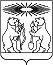 О внесении изменений в постановление администрации Северо-Енисейского района «Об утверждении муниципальной программы «Формирование комфортной городской (сельской) среды Северо-Енисейского района на 2018-2022 годы»В целях корректировки и уточнения муниципальной программы «Формирование комфортной городской (сельской) среды Северо-Енисейского района на 2018-2022 годы», руководствуясь статьей 34 Устава района, ПОСТАНОВЛЯЮ:1. Внести в постановление администрации Северо-Енисейского района от 01.11.2017 № 416-п «Об утверждении муниципальной программы «Формирование комфортной городской (сельской) среды Северо-Енисейского района на 2018-2022 годы» (в редакции постановления администрации Северо-Енисейского района от 29.12.2017 № 526-п) (далее – постановление) следующие изменения:1) в приложении №2 к муниципальной программе «Формирование комфортной городской (сельской) среды Северо-Енисейского района на 2018- 2022 годы», именуемом «Информация о ресурсном обеспечении муниципальной программы» в строке 3 столбце 9 и 14 цифру «3 303 112,00» заменить цифрой «3 297 510,00», в строке 4 столбце 9 и 14 цифру «2 024 488,00» заменить цифрой «2 030 090,00»;2) приложение №3 к муниципальной программе «Формирование комфортной городской (сельской) среды Северо-Енисейского района на 2018- 2022 годы», именуемое «Информация об источниках финансирования подпрограмм, отдельных мероприятий муниципальной программы Северо-Енисейского района» изложить в новой редакции, согласно приложению № 1 к настоящему постановлению;3) приложение №2 к подпрограмме 1 «Формирование комфортной городской (сельской) среды Северо-Енисейского района на 2018- 2022 годы» именуемое «Перечень мероприятий подпрограммы с указанием объема средств на их реализацию и ожидаемых результатов» изложить в новой редакции, согласно приложению №2 к настоящему постановлению;4) в приложение №5 к муниципальной программе «Формирование комфортной городской (сельской) среды Северо-Енисейского района на 2018- 2022 годы», именуемое «Ранжированный адресный перечень дворовых территорий многоквартирных домов Северо-Енисейского района» внести следующие изменения:в строке 2 столбце 3 цифры «606,30» заменить цифрами «744,70»;в строке 4 столбце 3 цифры «2 565,80» заменить цифрами «2 903,40»;в строке 5 столбце 3 цифры «3 309,20» заменить цифрами «3 571,20», столбец 4 дополнить словами следующего содержания: «от 09.10.2017 №1»;5) приложение №6 к муниципальной программе «Формирование комфортной городской (сельской) среды Северо-Енисейского района на 2018- 2022 годы», именуемое «Перечень дворовых территорий многоквартирных домов, подлежащих благоустройству в 2018 году» изложить в новой редакции, согласно приложению №3 к настоящему постановлению;6) приложение №12 к муниципальной программе «Формирование комфортной городской (сельской) среды Северо-Енисейского района на 2018- 2022 годы», именуемое «Паспорт дворовой территории индивидуальных жилых домов и земельных участков, предоставленных для их размещения Северо-Енисейского района» изложить в новой редакции, согласно приложению №4 к настоящему постановлению;7) дополнить приложением №13 согласно приложению № 5 к настоящему постановлению приложение к постановлению.2. Настоящее постановление подлежит опубликованию в газете «Северо-Енисейский Вестник» и размещению на официальном сайте Северо-Енисейского района www.admse.ru в сети Интернет.3. Настоящее постановление вступает в силу со дня, следующего за днем его официального опубликования.Глава Северо-Енисейского района					И.М. ГайнутдиновПриложение №1 постановлениюадминистрации Северо-Енисейского районаот  17.04.2018 №  111-п(Новая редакция приложения № 3к муниципальной программе «Формирование комфортнойгородской (сельской) среды Северо-Енисейского районана 2018- 2022 годы», утвержденнойпостановлением администрацииСеверо-Енисейского районаот 01.11.2017 г. № 416-пИнформация об источниках финансирования подпрограмм, отдельных мероприятий муниципальной программыСеверо-Енисейского района (рублей)Приложение №2к постановлениюадминистрации Северо-Енисейского района от  17.04.2018 №  111-п(Новая редакция приложения № 2к подпрограмме 1 «Формирование комфортнойгородской (сельской) средыСеверо-Енисейского района» утвержденнойпостановлением администрации Северо-Енисейскогорайона от 01.11.2017 №416-п»)Перечень мероприятий подпрограммы с указанием объема средств на их реализацию и ожидаемых результатовПриложение № 3к постановлению администрацииСеверо-Енисейского района от  17.04.2018 №  111-п(Новая редакция приложения №6к муниципальной программе «Формированиекомфортной городской (сельской) средыСеверо-Енисейского районана 2018- 2022 годы», утвержденнойпостановлением администрацииСеверо-Енисейского районаот 01.11.2017 г. № 416-п)Перечень дворовых территорий многоквартирных домов, подлежащих благоустройству в 2018 годуПриложение № 4к постановлению администрацииСеверо-Енисейского района от  17.04.2018 №  111-п(Новая редакция приложения №12к муниципальной программе «Формированиекомфортной городской (сельской) средыСеверо-Енисейского районана 2018- 2022 годы», утвержденнойпостановлением администрацииСеверо-Енисейского районаот 01.11.2017 г. № 416-п)Паспорт дворовой территориииндивидуальных жилых домов и земельных участков, предоставленных для их размещения в гп. Северо-ЕнисейскийПриложение № 5к постановлению администрацииСеверо-Енисейского района от  17.04.2018 №  111-п(приложение № 13 к постановлению администрации Северо-Енисейского района от  01.11.2017 № 416-п)Паспорт дворовой территориииндивидуальных жилых домов и земельных участков, предоставленных для их размещения в п. ТеяАДМИНИСТРАЦИЯ СЕВЕРО-ЕНИСЕЙСКОГО РАЙОНА ПОСТАНОВЛЕНИЕАДМИНИСТРАЦИЯ СЕВЕРО-ЕНИСЕЙСКОГО РАЙОНА ПОСТАНОВЛЕНИЕ«17» апреля 2018 г.№ 111-пгп Северо-Енисейскийгп Северо-ЕнисейскийN п/пСтатус (муниципальная программа, подпрограмма, отдельное мероприятие)Наименование муниципальной программы, подпрограммы, отдельного мероприятияУровень бюджетной системы/источники финансирования2018 год2019 год2020 год2021 год2022 годИтого на очередной финансовый год и плановый периодN п/пСтатус (муниципальная программа, подпрограмма, отдельное мероприятие)Наименование муниципальной программы, подпрограммы, отдельного мероприятияУровень бюджетной системы/источники финансированияпланпланпланИтого на очередной финансовый год и плановый период123456789101Муниципальная программа «Формирование комфортной городской (сельской) среды» на территории Северо-Енисейского района на 2018-2022 годывсего5 846 635,000,000,000,000,005 846 635,001Муниципальная программа «Формирование комфортной городской (сельской) среды» на территории Северо-Енисейского района на 2018-2022 годыв том числе:1Муниципальная программа «Формирование комфортной городской (сельской) среды» на территории Северо-Енисейского района на 2018-2022 годыФедеральный бюджет3 297 510,000,000,000,000,003 297 510,001Муниципальная программа «Формирование комфортной городской (сельской) среды» на территории Северо-Енисейского района на 2018-2022 годыкраевой бюджет2 030 090,000,000,000,000,002 030 090,001Муниципальная программа «Формирование комфортной городской (сельской) среды» на территории Северо-Енисейского района на 2018-2022 годыбюджет района352 622,000,000,000,000,00352 622,001Муниципальная программа «Формирование комфортной городской (сельской) среды» на территории Северо-Енисейского района на 2018-2022 годывнебюджетные источники166 413,000,000,000,000,00166 413,001.1.Подпрограмма 1«Формирование комфортной городской (сельской) среды» на территории Северо-Енисейского районавсего5 846 635,000,000,000,000,005 846 635,001.1.Подпрограмма 1«Формирование комфортной городской (сельской) среды» на территории Северо-Енисейского районав том числе:1.1.Подпрограмма 1«Формирование комфортной городской (сельской) среды» на территории Северо-Енисейского районаФедеральный бюджет3 297 510,000,000,000,000,003 297 510,001.1.Подпрограмма 1«Формирование комфортной городской (сельской) среды» на территории Северо-Енисейского районакраевой бюджет2 030 090,000,000,000,000,002 030 090,001.1.Подпрограмма 1«Формирование комфортной городской (сельской) среды» на территории Северо-Енисейского районабюджет района352 622,000,000,000,000,00352 622,001.1.Подпрограмма 1«Формирование комфортной городской (сельской) среды» на территории Северо-Енисейского районавнебюджетные источники166 413,000,000,000,000,00166 413,00№ п/пЦели, задачи, мероприятия, подпрограммыГРБСКод бюджетной классификацииКод бюджетной классификацииКод бюджетной классификацииКод бюджетной классификацииРасходы по годам реализации программы, (руб.)Расходы по годам реализации программы, (руб.)Расходы по годам реализации программы, (руб.)Расходы по годам реализации программы, (руб.)Ожидаемый непосредственный результат (краткое описание) от реализации подпрограммного мероприятия (в том числе в натуральном выражении)№ п/пЦели, задачи, мероприятия, подпрограммыГРБСГРБСРзПрЦСРВР2018 год2019 год2020 годИтого на очередной финансовый год и плановый периодОжидаемый непосредственный результат (краткое описание) от реализации подпрограммного мероприятия (в том числе в натуральном выражении)123456789101112Цель подпрограммы: Обеспечение создания, содержания и развития объектов благоустройства на территории Северо-Енисейского района, включая объекты, находящиеся в частной собственности и прилегающие к ним территорииЦель подпрограммы: Обеспечение создания, содержания и развития объектов благоустройства на территории Северо-Енисейского района, включая объекты, находящиеся в частной собственности и прилегающие к ним территорииЦель подпрограммы: Обеспечение создания, содержания и развития объектов благоустройства на территории Северо-Енисейского района, включая объекты, находящиеся в частной собственности и прилегающие к ним территорииЦель подпрограммы: Обеспечение создания, содержания и развития объектов благоустройства на территории Северо-Енисейского района, включая объекты, находящиеся в частной собственности и прилегающие к ним территорииЦель подпрограммы: Обеспечение создания, содержания и развития объектов благоустройства на территории Северо-Енисейского района, включая объекты, находящиеся в частной собственности и прилегающие к ним территорииЦель подпрограммы: Обеспечение создания, содержания и развития объектов благоустройства на территории Северо-Енисейского района, включая объекты, находящиеся в частной собственности и прилегающие к ним территорииЦель подпрограммы: Обеспечение создания, содержания и развития объектов благоустройства на территории Северо-Енисейского района, включая объекты, находящиеся в частной собственности и прилегающие к ним территорииЦель подпрограммы: Обеспечение создания, содержания и развития объектов благоустройства на территории Северо-Енисейского района, включая объекты, находящиеся в частной собственности и прилегающие к ним территорииЦель подпрограммы: Обеспечение создания, содержания и развития объектов благоустройства на территории Северо-Енисейского района, включая объекты, находящиеся в частной собственности и прилегающие к ним территорииЦель подпрограммы: Обеспечение создания, содержания и развития объектов благоустройства на территории Северо-Енисейского района, включая объекты, находящиеся в частной собственности и прилегающие к ним территорииЦель подпрограммы: Обеспечение создания, содержания и развития объектов благоустройства на территории Северо-Енисейского района, включая объекты, находящиеся в частной собственности и прилегающие к ним территорииЗадача: Организация реализации проектов благоустройства дворовых территорий многоквартирных домов и благоустройства общественных территорийЗадача: Организация реализации проектов благоустройства дворовых территорий многоквартирных домов и благоустройства общественных территорийЗадача: Организация реализации проектов благоустройства дворовых территорий многоквартирных домов и благоустройства общественных территорийЗадача: Организация реализации проектов благоустройства дворовых территорий многоквартирных домов и благоустройства общественных территорийЗадача: Организация реализации проектов благоустройства дворовых территорий многоквартирных домов и благоустройства общественных территорийЗадача: Организация реализации проектов благоустройства дворовых территорий многоквартирных домов и благоустройства общественных территорийЗадача: Организация реализации проектов благоустройства дворовых территорий многоквартирных домов и благоустройства общественных территорийЗадача: Организация реализации проектов благоустройства дворовых территорий многоквартирных домов и благоустройства общественных территорийЗадача: Организация реализации проектов благоустройства дворовых территорий многоквартирных домов и благоустройства общественных территорийЗадача: Организация реализации проектов благоустройства дворовых территорий многоквартирных домов и благоустройства общественных территорийЗадача: Организация реализации проектов благоустройства дворовых территорий многоквартирных домов и благоустройства общественных территорий1.Благоустройство дворовых территорий многоквартирных домов, в том числе:Администрация Северо-Енисейского районахххх5 846 635,000,000,005 846 635,001.Субсидия бюджетам муниципальных образований на софинансирование муниципальных программ формирования современной городской среды в рамках подпрограммы «Благоустройство дворовых и общественных территорий муниципальных образований» государственной программы Красноярского края «Содействие органам местного самоуправления в формировании современной городской среды» (далее – субсидия)Администрация Северо-Енисейского района441050324100R55502445 327 600,000,000,005 327 600,001.Долевое участие в финансировании субсидии бюджетам муниципальных образований на софинансирование муниципальных программ формирования современной городской среды в рамках подпрограммы «Благоустройство дворовых и общественных территорий муниципальных образований» государственной программы Красноярского края «Содействие органам местного самоуправления в формировании современной городской среды»Администрация Северо-Енисейского района441050324100L5550244352 622,000,000,00352 622,001.Благоустройство дворовых территорий многоквартирных домов за счет внебюджетных источниковАдминистрация Северо-Енисейского района44105032210080404244166 143,000,000,00166 143,001.1.Благоустройство дворовой территории многоквартирного дома, ул. Донского, 49,гп Северо-ЕнисейскийАдминистрация Северо-Енисейского районахххх278 688,000,000,00278 688,00Асфальтирование – 220 м 2, приобретение и устройство уличного освещения – 3 шт., приобретение и устройство скамеек – 3 шт., приобретение и устройство урн – 3 шт.1.2.Благоустройство дворовой территории многоквартирного дома, ул. Донского, 37,гп Северо-ЕнисейскийАдминистрация Северо-Енисейского районахххх1 303 429,000,000,001 303 429,00Асфальтирование – 1030 м 2, приобретение и устройство скамеек – 4 шт., приобретение и устройство урн – 4 шт.1.3.Благоустройство дворовой территории многоквартирного дома, ул. 40 лет Победы, 2,гп Северо-ЕнисейскийАдминистрация Северо-Енисейского районахххх205 393,000,000,00205 393,00Асфальтирование – 190 м 2, приобретение и устройство скамеек – 2 шт., приобретение и устройство урн – 2 шт.1.4.Благоустройство дворовой территории многоквартирного дома, ул. Портовая, 10,гп Северо-ЕнисейскийАдминистрация Северо-Енисейского районахххх411 525,000,000,00411 525,00Асфальтирование – 260 м 2, приобретение и устройство скамеек – 2 шт., приобретение и устройство урн – 2 шт.1.5.Благоустройство дворовой территории многоквартирного дома, ул. Советская, 4,гп Северо-ЕнисейскийАдминистрация Северо-Енисейского районахххх1 185 041,000,000,001 185 041,00Асфальтирование – 1150 м 2, приобретение и устройство скамеек – 6 шт., приобретение и устройство урн – 6 шт.1.6.Благоустройство дворовой территории многоквартирного дома, ул. Набережная, 2,гп Северо-ЕнисейскийАдминистрация Северо-Енисейского районахххх1 638 488,000,000,001 638 488,00Асфальтирование – 1200 кв.м., приобретение и устройство скамеек – 3 шт., Карусели, песочницы с навесом, Игрового комплекса, качеля – балансир, качели – диван, диван – 2шт.,урна.1.7.Благоустройство дворовой территории многоквартирного дома, ул. Ленина, 66,гп Северо-ЕнисейскийАдминистрация Северо-Енисейского районахххх824 071,000,000,00824 071,00Асфальтирование – 260 кв.м., приобретение и установка карусели, качель – кораблик, игрового комплекса, спортивного комплекса, уличного тренажера – 3 шт.ИТОГО по видам работАсфальтирование дворовых территорий Администрация Северо-Енисейского районахххх4 228 853,000,000,004 228 853,00Асфальтирование дворовых территорий - 4 310,00 кв.м.Асфальтирование дворовых проездовАдминистрация Северо-Енисейского районахххх657 471,000,000,00657 471,00Асфальтирование дворовых проездов -670, кв.м.Освещение Администрация Северо-Енисейского районахххх34 491,000,000,0034 491,00Приобретение и устройство уличного освещения – 3 шт.МАФ Администрация Северо-Енисейского районахххх925 820,000,000,00925 820,00Приобретение и установка скамеек – 22шт., урн – 18 шт., карусель- 2шт., качель-балансир – 1 шт., качель – диван – 1шт., игровой комплекс – 2шт., спортивный комплекс – 1 шт., уличный тренажер – 3шт.,диван – 2шт., песочница с навесом – 1шт.№, п/пАдрес дворовой территории многоквартирного домаПланируемые виды работ по минимальному перечнюПланируемые виды работ по минимальному перечнюСумма локально сметного расчета, в руб.Сумма локально сметного расчета, в руб.Объем средств, необходимых для выполнения мероприятий, руб.Объем средств, необходимых для выполнения мероприятий, руб.Объем средств, необходимых для выполнения мероприятий, руб.Объем средств, необходимых для выполнения мероприятий, руб.Объем средств, необходимых для выполнения мероприятий, руб.№, п/пАдрес дворовой территории многоквартирного домаНаименование работКоличествоСумма локально сметного расчета, в руб.Сумма локально сметного расчета, в руб.Краевой бюджет, руб.Районный бюджет, руб. (1%)Средства заинтересованных лиц по минимальному перечню (2%), руб.Средства заинтересованных лиц по минимальному перечню (2%), руб.Средства заинтересованных лиц по минимальному перечню (2%), руб.№, п/пАдрес дворовой территории многоквартирного домаНаименование работКоличествоСумма локально сметного расчета, в руб.Сумма локально сметного расчета, в руб.Краевой бюджет, руб.Районный бюджет, руб. (1%)Всего средства всех собственников жилых помещений, руб.в том числе:в том числе:№, п/пАдрес дворовой территории многоквартирного домаНаименование работКоличествоСумма локально сметного расчета, в руб.Сумма локально сметного расчета, в руб.Краевой бюджет, руб.Районный бюджет, руб. (1%)Всего средства всех собственников жилых помещений, руб.Средства собственников жилых помещений, руб.Средства районного бюджета за муниципальные жилые помещения, руб.123455678910Благоустройство по минимальному перечню работБлагоустройство по минимальному перечню работБлагоустройство по минимальному перечню работБлагоустройство по минимальному перечню работБлагоустройство по минимальному перечню работБлагоустройство по минимальному перечню работБлагоустройство по минимальному перечню работБлагоустройство по минимальному перечню работБлагоустройство по минимальному перечню работБлагоустройство по минимальному перечню работБлагоустройство по минимальному перечню работИТОГО:4 310,004 456 265,004 456 265,004 148 783,218 356,0089 126,0062 918,0026 208,001ул. Донского, д. 49асфальт, м²220,00278 688,00278 688,00259 459,0013 656,005 573,00929,004 644,001ул. Донского, д. 49освещение, шт.3278 688,00278 688,00259 459,0013 656,005 573,00929,004 644,001ул. Донского, д. 49скамья, шт.3278 688,00278 688,00259 459,0013 656,005 573,00929,004 644,001ул. Донского, д. 49урна, шт.3278 688,00278 688,00259 459,0013 656,005 573,00929,004 644,001.1.ул. Донского, д. 49асфальт, м²220,00215 897,00215 897,00201 013,0010 567,004 317,00720,003 598,001.2.ул. Донского, д. 49освещение, шт334 491,0034 491,0032 105,001 696,00690,00115,00574,001.3.ул. Донского, д. 49скамья, шт.,урна, шт.328 300,0028 300,0026 341,001 393,00566,0094,00472,002ул. 40 лет Победы, д.2асфальт, м²190,00205 393,00205 393,00191 221,0010 064,004 108,001 284,002 824,002ул. 40 лет Победы, д.2скамья, шт.2205 393,00205 393,00191 221,0010 064,004 108,001 284,002 824,002ул. 40 лет Победы, д.2урна, шт.2205 393,00205 393,00191 221,0010 064,004 108,001 284,002 824,002.1.ул. 40 лет Победы, д.2асфальт, м²190,00186 504,00186 504,00173 634,009 140,003 730,001 166,002 564,002.2.ул. 40 лет Победы, д.2урна, шт.218 889,0018 889,0017 587,00924,00378,00118,00260,003ул. Портовая, д. 10асфальт, м²260,00273 943,00273 943,00255 041,0013 423,005 479,003 424,002 055,003ул. Портовая, д. 10скамья, шт.2273 943,00273 943,00255 041,0013 423,005 479,003 424,002 055,003ул. Портовая, д. 10урна, шт.2273 943,00273 943,00255 041,0013 423,005 479,003 424,002 055,003.1.ул. Портовая, д. 10асфальт, м²260,00255 054,00255 054,00237 454,0012 499,005 102,003 141,001 960,003.2.ул. Портовая, д. 10 скамья, шт.,урна, шт.218 889,0018 889,0017 587,00924,00377,00283,0095,004ул. Советская, д. 4асфальт, м²1 150,001 185 041,001 185 041,001 103 273,0058 067,0023 701,0021 878,001 823,004ул. Советская, д. 4скамья, шт.61 185 041,001 185 041,001 103 273,0058 067,0023 701,0021 878,001 823,004ул. Советская, д. 4урна, шт.61 185 041,001 185 041,001 103 273,0058 067,0023 701,0021 878,001 823,004.1.ул. Советская, д. 4асфальт, м²1 150,001 128 298,001 128 298,001 050 552,0055 181,0022 565,0020 830,001 735,004.2.ул. Советская, д. 4 скамья, шт.,урна, шт.656 743,0056 743,0052 721,002 886,001 136,001 048,00 88,005ул. Донского, д.37асфальт, м²1 030,001 048 375,001 048 375,00976 037,0051 370,0020 968,0012 231,008 737,005ул. Донского, д.37скамья, шт.41 048 375,001 048 375,00976 037,0051 370,0020 968,0012 231,008 737,005ул. Донского, д.37урна, шт.41 048 375,001 048 375,00976 037,0051 370,0020 968,0012 231,008 737,005.1.ул. Донского, д.37асфальт, м²1 030,001 010 598,001 010 598,00941 572,0048 814,0020 212,0012 127,008 085,005.2.ул. Донского, д.37 скамья, шт.,урна, шт.437 777,0037 777,0034 465,002 556,00756,00104,00 652,006ул. Набережная, д.2асфальт, м²1 200,001 209 771,001 209 771,001 126 297,0059 279,0024 195,0020 621,003 574,006ул. Набережная, д.2скамья, шт.51 209 771,001 209 771,001 126 297,0059 279,0024 195,0020 621,003 574,006.1.ул. Набережная, д.2асфальт, м²1 200,001 177 448,001 177 448,001 096 493,00 57 407,0023 548,0020 337,003 211,006.2.ул. Набережная, д.2 скамья, шт.532 323,0032 323,00 29 804,001 872,00647,00284,00363,007ул. Ленина, д.66асфальт, м²260,00255 054,00255 054,00237 455,0012 497,005 102,002 551,002 551,00Дворовые проездыДворовые проездыДворовые проездыДворовые проездыДворовые проездыДворовые проездыДворовые проездыДворовые проездыДворовые проездыДворовые проездыДворовые проездыИТОГО:670,00657 471,00657 471,00598 361,0059 110,000001ул. Портовая, д. 10 (проезд)асфальт, м²140,00137 582,00137 582,00125 200,0012 382,000002ул. Донского, д. 37 (проезд)асфальт, м²260,00255 054, 00255 054, 00232 099,0022 955,000003ул. Ленина, д.66 (проезд)асфальт, м²270,00264 835,00264 835,00241 062,0023 773,00000Благоустройство по дополнительному перечню работБлагоустройство по дополнительному перечню работБлагоустройство по дополнительному перечню работБлагоустройство по дополнительному перечню работБлагоустройство по дополнительному перечню работБлагоустройство по дополнительному перечню работБлагоустройство по дополнительному перечню работБлагоустройство по дополнительному перечню работБлагоустройство по дополнительному перечню работБлагоустройство по дополнительному перечню работБлагоустройство по дополнительному перечню работИТОГО:15732 899,00580 456,00580 456,005 863,00146 580,00103 495,0043 085,001ул. Набережная, д.2Мафы, шт., в том числе: карусель, качель-балансир, игровой комплекс, спортивный комплекс, уличный тренажер – 3шт.7428 717,00339 544,00339 544,003 430,0085 743,0073 077,0012 666,002ул. Ленина, д.66Мафы, шт, в том числе: карусель, качель-балансир, качель – диван, диван – 2шт., игровой комплекс, песочница, урна.8304 182,00240 912,00240 912,002 433,0060 837,0030 418,0030 419,00Общие сведения о территории благоустройстваОбщие сведения о территории благоустройстваОбщие сведения о территории благоустройстваОбщие сведения о территории благоустройстваОбщие сведения о территории благоустройстваОбщие сведения о территории благоустройстваОбщие сведения о территории благоустройстваОбщие сведения о территории благоустройстваОбщие сведения о территории благоустройстваОбщие сведения о территории благоустройстваНаименование муниципального образования(муниципального района/городского округа/сельского поселения)тип населенного пунктанаименование населенного пунктатип улицынаименование улицыномер домаКадастровый номер земельного участкаЧисленность населения, проживающего в пределах территории, чел.Оценка уровня благоустроенности территории (благоустроенная/не благоустроенная)*Соответствие внешнего вида ИЖС правилам благоустройства (да/ нет)12345678910Северо-Енисейский район Красноярского краягородской посёлокСеверо-Енисейскийулица в жилой застройкеГастелло124:34:0010103:3-не благоустроеннаянетСеверо-Енисейский район Красноярского краягородской посёлокСеверо-Енисейскийулица в жилой застройкеГастелло424:34:0010108:9-не благоустроеннаянетСеверо-Енисейский район Красноярского краягородской посёлокСеверо-Енисейскийулица в жилой застройкеГастелло1324:34:0010103:9-не благоустроеннаянетСеверо-Енисейский район Красноярского краягородской посёлокСеверо-Енисейскийулица в жилой застройкеГастелло1624:34:0010102:11-не благоустроеннаянетСеверо-Енисейский район Красноярского краягородской посёлокСеверо-Енисейскийулица в жилой застройкеГастелло19 «А»(заброшен)не оформлен-не благоустроеннаянетСеверо-Енисейский район Красноярского краягородской посёлокСеверо-Енисейскийулица в жилой застройкеГастелло19 «Б»24:34:0010104:75-не благоустроеннаянетСеверо-Енисейский район Красноярского краягородской посёлокСеверо-Енисейскийулица в жилой застройкеГеологическая1 «А»24:34:0010104:24-не благоустроеннаянетСеверо-Енисейский район Красноярского краягородской посёлокСеверо-Енисейскийулица в жилой застройкеГеологическая924:34:0010104:37-не благоустроеннаянетСеверо-Енисейский район Красноярского краягородской посёлокСеверо-Енисейскийулица в жилой застройкеГеологическая1124:34:0010104:1-не благоустроеннаянетСеверо-Енисейский район Красноярского краягородской посёлокСеверо-ЕнисейскийпереулокГеологическая1324:34:0010104:54-благоустроеннаядаСеверо-Енисейский район Красноярского краягородской посёлокСеверо-ЕнисейскийпереулокГеологическая1524:34:0010104:8-благоустроеннаядаСеверо-Енисейский район Красноярского краягородской посёлокСеверо-ЕнисейскийпереулокГеологическая19(гараж)24:34:0010104:35-не благоустроеннаянетСеверо-Енисейский район Красноярского краягородской посёлокСеверо-ЕнисейскийпереулокГеологическая23 «А»(заброшен)24:34:0010104:20-не благоустроеннаянетСеверо-Енисейский район Красноярского краягородской посёлокСеверо-ЕнисейскийпереулокГеологическая25(строится)24:34:0010104:60-не благоустроеннаянетСеверо-Енисейский район Красноярского краягородской посёлокСеверо-Енисейскийулица в жилой застройкеГеологическая2924:34:0010104:32-не благоустроеннаянетСеверо-Енисейский район Красноярского краягородской посёлокСеверо-Енисейскийулица в жилой застройкеГеологическая3324:34:0010104:31-не благоустроеннаянетСеверо-Енисейский район Красноярского краягородской посёлокСеверо-Енисейскийулица в жилой застройкеГеологическая3524:34:0010104:34-благоустроеннаядаСеверо-Енисейский район Красноярского краягородской посёлокСеверо-Енисейскиймагистральная, общего значенияГоголя624:34:0010109:12-не благоустроеннаянетСеверо-Енисейский район Красноярского краягородской посёлокСеверо-Енисейскиймагистральная, общего значенияГоголя824:34:0010109:11-благоустроеннаядаСеверо-Енисейский район Красноярского краягородской посёлокСеверо-Енисейскиймагистральная, общего значенияГоголя1024:34:0010109:13-не благоустроеннаянетСеверо-Енисейский район Красноярского краягородской посёлокСеверо-Енисейскиймагистральная, общего значенияГоголя1224:34:0010109:19-не благоустроеннаянетСеверо-Енисейский район Красноярского краягородской посёлокСеверо-Енисейскиймагистральная, общего значенияГоголя1324:34:0010102:12-не благоустроеннаянетСеверо-Енисейский район Красноярского краягородской посёлокСеверо-Енисейскиймагистральная, общего значенияГоголя1424:34:0010109:7-благоустроеннаядаСеверо-Енисейский район Красноярского краягородской посёлокСеверо-Енисейскиймагистральная, общего значенияГоголя15(не жилой)24:34:0010102:23-не благоустроеннаянетСеверо-Енисейский район Красноярского краягородской посёлокСеверо-Енисейскиймагистральная, общего значенияГоголя17(снесен)24:34:0010102:3-не благоустроеннаянетСеверо-Енисейский район Красноярского краягородской посёлокСеверо-Енисейскиймагистральная, общего значенияГоголя1924:34:0010102:9-не благоустроеннаянетСеверо-Енисейский район Красноярского краягородской посёлокСеверо-Енисейскийулица в жилой застройкеГореликова524:34:0010105:10-благоустроеннаядаСеверо-Енисейский район Красноярского краягородской посёлокСеверо-Енисейскийулица в жилой застройкеГорького6 «Б»24:34:0010111:263-благоустроеннаядаСеверо-Енисейский район Красноярского краягородской посёлокСеверо-Енисейскийулица в жилой застройкеГорького924:34:0010111:94-не благоустроеннаянетСеверо-Енисейский район Красноярского краягородской посёлокСеверо-Енисейскийулица в жилой застройкеГорького1324:34:0010111:18-не благоустроеннаянетСеверо-Енисейский район Красноярского краягородской посёлокСеверо-Енисейскийулица в жилой застройкеГорького15(заброшен)24:34:0010111:16-не благоустроеннаянетСеверо-Енисейский район Красноярского краягородской посёлокСеверо-Енисейскийулица в жилой застройкеГорького2024:34:0010111:14-не благоустроеннаянетСеверо-Енисейский район Красноярского краягородской посёлокСеверо-Енисейскийулица в жилой застройкеГорького2124:34:0010111:17-не благоустроеннаянетСеверо-Енисейский район Красноярского краягородской посёлокСеверо-Енисейскийулица в жилой застройкеГрибная624:34:0010132:6-благоустроеннаядаСеверо-Енисейский район Красноярского краягородской посёлокСеверо-Енисейскийулица в жилой застройкеГрибная8(не жилой)24:34:0010132:52-благоустроеннаядаСеверо-Енисейский район Красноярского краягородской посёлокСеверо-Енисейскийулица в жилой застройкеГрибная1524:34:0010132:53-благоустроеннаядаСеверо-Енисейский район Красноярского краягородской посёлокСеверо-Енисейскийулица в жилой застройкеДонского124:34:0010114:20-не благоустроеннаянетСеверо-Енисейский район Красноярского краягородской посёлокСеверо-Енисейскийулица в жилой застройкеДонского2(сгорел)24:34:0010114:20-не благоустроеннаянетСеверо-Енисейский район Красноярского краягородской посёлокСеверо-Енисейскийулица в жилой застройкеДонского324:34:0010114:4-не благоустроеннаянетСеверо-Енисейский район Красноярского краягородской посёлокСеверо-Енисейскийулица в жилой застройкеДонского424:34:0010124:11-благоустроеннаядаСеверо-Енисейский район Красноярского краягородской посёлокСеверо-Енисейскийулица в жилой застройкеДонского624:34:0010124:18-благоустроеннаядаСеверо-Енисейский район Красноярского краягородской посёлокСеверо-Енисейскийулица в жилой застройкеДонского824:34:0010124:13-не благоустроеннаянетСеверо-Енисейский район Красноярского краягородской посёлокСеверо-Енисейскийулица в жилой застройкеДонского924:34:0010114:12-не благоустроеннаянетСеверо-Енисейский район Красноярского краягородской посёлокСеверо-Енисейскийулица в жилой застройкеДонского1024:34:0010124:24-не благоустроеннаянетСеверо-Енисейский район Красноярского краягородской посёлокСеверо-Енисейскийулица в жилой застройкеДонского1724:34:0010124:7-не благоустроеннаянетСеверо-Енисейский район Красноярского краягородской посёлокСеверо-Енисейскийулица в жилой застройкеДонского23(гараж)24:34:0010124:14-не благоустроеннаянетСеверо-Енисейский район Красноярского краягородской посёлокСеверо-Енисейскийулица в жилой застройкеДонского2524:34:0010124:8-не благоустроеннаянетСеверо-Енисейский район Красноярского краягородской посёлокСеверо-Енисейскийулица в жилой застройкеДонского71 «Б»24:34:0000000:72-не благоустроеннаянетСеверо-Енисейский район Красноярского краягородской посёлокСеверо-Енисейскийулица в жилой застройкеЗеленая124:34:0010125:41-не благоустроеннаянетСеверо-Енисейский район Красноярского краягородской посёлокСеверо-Енисейскийулица в жилой застройкеЗеленая324:34:0010125:12-не благоустроеннаянетСеверо-Енисейский район Красноярского краягородской посёлокСеверо-Енисейскийулица в жилой застройкеЗеленая524:34:0010125:11-не благоустроеннаянетСеверо-Енисейский район Красноярского краягородской посёлокСеверо-Енисейскиймагистральная, общего значенияКарла Маркса2(снесен)--не благоустроеннаянетСеверо-Енисейский район Красноярского краягородской посёлокСеверо-Енисейскиймагистральная, общего значенияКарла Маркса624:34:0010124:5-не благоустроеннаянетСеверо-Енисейский район Красноярского краягородской посёлокСеверо-Енисейскиймагистральная, общего значенияКарла Маркса824:34:0010124:19-не благоустроеннаянетСеверо-Енисейский район Красноярского краягородской посёлокСеверо-Енисейскиймагистральная, общего значенияКарла Маркса924:34:0010117:18-не благоустроеннаянетСеверо-Енисейский район Красноярского краягородской посёлокСеверо-Енисейскиймагистральная, общего значенияКарла Маркса1024:34:0010124:1-не благоустроеннаянетСеверо-Енисейский район Красноярского краягородской посёлокСеверо-Енисейскиймагистральная, общего значенияКарла Маркса1224:34:0010124:16-не благоустроеннаянетСеверо-Енисейский район Красноярского краягородской посёлокСеверо-Енисейскиймагистральная, общего значенияКарла Маркса13(снесен)24:34:0010117:35-не благоустроеннаянетСеверо-Енисейский район Красноярского краягородской посёлокСеверо-Енисейскиймагистральная, общего значенияКарла Маркса1424:34:0010124:48-не благоустроеннаянетСеверо-Енисейский район Красноярского краягородской посёлокСеверо-Енисейскиймагистральная, общего значенияКарла Маркса16(снесен)24:34:0010124:45-не благоустроеннаянетСеверо-Енисейский район Красноярского краягородской посёлокСеверо-Енисейскиймагистральная, общего значенияКарла Маркса1724:34:0010117:3-не благоустроеннаянетСеверо-Енисейский район Красноярского краягородской посёлокСеверо-Енисейскиймагистральная, общего значенияКарла Маркса1824:34:0010124:3-не благоустроеннаянетСеверо-Енисейский район Красноярского краягородской посёлокСеверо-Енисейскиймагистральная, общего значенияКарла Маркса2024:34:0010124:12-не благоустроеннаянетСеверо-Енисейский район Красноярского краягородской посёлокСеверо-Енисейскиймагистральная, общего значенияКарла Маркса2824:34:0010123:17-не благоустроеннаянетСеверо-Енисейский район Красноярского краягородской посёлокСеверо-Енисейскиймагистральная, общего значенияКарла Маркса3024:34:0010123:7-не благоустроеннаянетСеверо-Енисейский район Красноярского краягородской посёлокСеверо-Енисейскиймагистральная, общего значенияКарла Маркса32(заброшен)24:34:0010123:5-не благоустроеннаянетСеверо-Енисейский район Красноярского краягородской посёлокСеверо-Енисейскиймагистральная, общего значенияКарла Маркса34(не жилой)24:34:0010123:3-не благоустроеннаянетСеверо-Енисейский район Красноярского краягородской посёлокСеверо-Енисейскиймагистральная, общего значенияКарла Маркса3624:34:0010123:4-не благоустроеннаянетСеверо-Енисейский район Красноярского краягородской посёлокСеверо-Енисейскиймагистральная, общего значенияКарла Маркса3824:34:0010123:11-не благоустроеннаянетСеверо-Енисейский район Красноярского краягородской посёлокСеверо-Енисейскиймагистральная, общего значенияКарла Маркса42(не жилой)24:34:0010123:6-не благоустроеннаянетСеверо-Енисейский район Красноярского краягородской посёлокСеверо-Енисейскиймагистральная, общего значенияКарла Маркса4424:34:0010123:2-не благоустроеннаянетСеверо-Енисейский район Красноярского краягородской посёлокСеверо-Енисейскиймагистральная, общего значенияКарла Маркса7624:34:0000000:1036-не благоустроеннаянетСеверо-Енисейский район Красноярского краягородской посёлокСеверо-Енисейскиймагистральная, общего значенияКарла Маркса82(не жилой)24:34:0000000:1051-не благоустроеннаянетСеверо-Енисейский район Красноярского краягородской посёлокСеверо-Енисейскийулица в жилой застройкеКомсомольская1024:34:0010110:58-не благоустроеннаянетСеверо-Енисейский район Красноярского краягородской посёлокСеверо-Енисейскийулица в жилой застройкеКрылова124:34:0010124:35-не благоустроеннаянетСеверо-Енисейский район Красноярского краягородской посёлокСеверо-Енисейскийулица в жилой застройкеКрылова224:34:0010124:17-не благоустроеннаянетСеверо-Енисейский район Красноярского краягородской посёлокСеверо-Енисейскийулица в жилой застройкеКрылова324:34:0010124:20-благоустроеннаядаСеверо-Енисейский район Красноярского краягородской посёлокСеверо-Енисейскийулица в жилой застройкеМичурина2(не жилой)24:34:0010117:10-не благоустроеннаянетСеверо-Енисейский район Красноярского краягородской посёлокСеверо-Енисейскийулица в жилой застройкеМичурина324:34:0010117:37-не благоустроеннаянетСеверо-Енисейский район Красноярского краягородской посёлокСеверо-Енисейскийулица в жилой застройкеМичурина524:34:0010117:1-не благоустроеннаянетСеверо-Енисейский район Красноярского краягородской посёлокСеверо-Енисейскийулица в жилой застройкеМичурина624:34:0010117:27-не благоустроеннаянетСеверо-Енисейский район Красноярского краягородской посёлокСеверо-Енисейскийулица в жилой застройкеНабережная524:34:0010127:7-не благоустроеннаянетСеверо-Енисейский район Красноярского краягородской посёлокСеверо-Енисейскийулица в жилой застройкеНабережная724:34:0010127:29-не благоустроеннаянетСеверо-Енисейский район Красноярского краягородской посёлокСеверо-Енисейскийулица в жилой застройкеНабережная924:34:0010127:4-не благоустроеннаянетСеверо-Енисейский район Красноярского краягородской посёлокСеверо-Енисейскийулица в жилой застройкеНабережная1524:34:0010127:6-не благоустроеннаянетСеверо-Енисейский район Красноярского краягородской посёлокСеверо-Енисейскийулица в жилой застройкеНабережная17(не жилой)24:34:0010127:28-не благоустроеннаянетСеверо-Енисейский район Красноярского краягородской посёлокСеверо-Енисейскийулица в жилой застройкеНабережная2524:34:0010129:11, 24:34:0010129:266-благоустроеннаядаСеверо-Енисейский район Красноярского краягородской посёлокСеверо-Енисейскийулица в жилой застройкеНабережная27(не жилой)24:34:0010129:16-благоустроеннаядаСеверо-Енисейский район Красноярского краягородской посёлокСеверо-Енисейскийулица в жилой застройкеНабережная2824:34:0010128:91-не благоустроеннаянетСеверо-Енисейский район Красноярского краягородской посёлокСеверо-Енисейскийулица в жилой застройкеНабережная2924:34:0010129:15-не благоустроеннаянетСеверо-Енисейский район Красноярского краягородской посёлокСеверо-Енисейскийулица в жилой застройкеНабережная30 «А»(не жилой)24:34:0010128:17-благоустроеннаядаСеверо-Енисейский район Красноярского краягородской посёлокСеверо-Енисейскийулица в жилой застройкеНабережная3524:34:0010129:129-не благоустроеннаянетСеверо-Енисейский район Красноярского краягородской посёлокСеверо-Енисейскийулица в жилой застройкеНабережная37(не жилой)24:34:0010129:4-не благоустроеннаянетСеверо-Енисейский район Красноярского краягородской посёлокСеверо-Енисейскийулица в жилой застройкеНабережная39 «А»24:34:0010129:25-благоустроеннаядаСеверо-Енисейский район Красноярского краягородской посёлокСеверо-Енисейскийулица в жилой застройкеНабережная39(заброшен)24:34:0010129:13-не благоустроеннаянетСеверо-Енисейский район Красноярского краягородской посёлокСеверо-Енисейскийулица в жилой застройкеНабережная4024:34:0010128:14-не благоустроеннаянетСеверо-Енисейский район Красноярского краягородской посёлокСеверо-Енисейскийулица в жилой застройкеНабережная43(заброшен)24:34:0010129:19-не благоустроеннаянетСеверо-Енисейский район Красноярского краягородской посёлокСеверо-Енисейскийулица в жилой застройкеНабережная44(не жилой)24:34:0010128:86, 24:34:0010128:85-не благоустроеннаянетСеверо-Енисейский район Красноярского краягородской посёлокСеверо-Енисейскийулица в жилой застройкеНабережная4524:34:0010129:83-не благоустроеннаянетСеверо-Енисейский район Красноярского краягородской посёлокСеверо-Енисейскийулица в жилой застройкеНабережная4624:34:0010128:45-не благоустроеннаянетСеверо-Енисейский район Красноярского краягородской посёлокСеверо-Енисейскийулица в жилой застройкеНабережная4824:34:0010128:70-благоустроеннаядаСеверо-Енисейский район Красноярского краягородской посёлокСеверо-Енисейскийулица в жилой застройкеНабережная5124:34:0010129:6-не благоустроеннаянетСеверо-Енисейский район Красноярского краягородской посёлокСеверо-Енисейскийулица в жилой застройкеНабережная5724:34:0010129:38-благоустроеннаядаСеверо-Енисейский район Красноярского краягородской посёлокСеверо-Енисейскийулица в жилой застройкеНабережная5924:34:0010129:8-благоустроеннаядаСеверо-Енисейский район Красноярского краягородской посёлокСеверо-Енисейскийулица в жилой застройкеНабережная6024:34:0010128:16-благоустроеннаядаСеверо-Енисейский район Красноярского краягородской посёлокСеверо-Енисейскийулица в жилой застройкеНевского3(не жилой)24:34:0010114:5-не благоустроеннаянетСеверо-Енисейский район Красноярского краягородской посёлокСеверо-Енисейскийулица в жилой застройкеНевского724:34:0010114:8-не благоустроеннаянетСеверо-Енисейский район Красноярского краягородской посёлокСеверо-Енисейскийулица в жилой застройкеНевского924:34:0010114:6-не благоустроеннаянетСеверо-Енисейский район Красноярского краягородской посёлокСеверо-Енисейскийулица в жилой застройкеНевского10(снесен)24:34:0010114:37-не благоустроеннаянетСеверо-Енисейский район Красноярского краягородской посёлокСеверо-Енисейскийулица в жилой застройкеНевского15(заброшен)24:34:0010113:32-не благоустроеннаянетСеверо-Енисейский район Красноярского краягородской посёлокСеверо-Енисейскийулица в жилой застройкеОктябрьская124:34:0010120:15-не благоустроеннаянетСеверо-Енисейский район Красноярского краягородской посёлокСеверо-Енисейскийулица в жилой застройкеОктябрьская324:34:0010120:14-не благоустроеннаянетСеверо-Енисейский район Красноярского краягородской посёлокСеверо-Енисейскийулица в жилой застройкеОктябрьская4 «А»24:34:0010120:2-не благоустроеннаянетСеверо-Енисейский район Красноярского краягородской посёлокСеверо-Енисейскийулица в жилой застройкеОктябрьская6 «А»24:34:0010120:27-не благоустроеннаянетСеверо-Енисейский район Красноярского краягородской посёлокСеверо-Енисейскийулица в жилой застройкеОктябрьская624:34:0010120:12-благоустроеннаядаСеверо-Енисейский район Красноярского краягородской посёлокСеверо-Енисейскийулица в жилой застройкеОктябрьская8 «А»24:34:0010120:11-не благоустроеннаянетСеверо-Енисейский район Красноярского краягородской посёлокСеверо-Енисейскийулица в жилой застройкеОктябрьская924:34:0010120:5-не благоустроеннаянетСеверо-Енисейский район Красноярского краягородской посёлокСеверо-Енисейскийулица в жилой застройкеОктябрьская10(строится новый дом)24:34:0010120:33-не благоустроеннаянетСеверо-Енисейский район Красноярского краягородской посёлокСеверо-Енисейскийулица в жилой застройкеОктябрьская1124:34:0010120:3-не благоустроеннаянетСеверо-Енисейский район Красноярского краягородской посёлокСеверо-Енисейскийулица в жилой застройкеОктябрьская1424:34:0010120:4-не благоустроеннаянетСеверо-Енисейский район Красноярского краягородской посёлокСеверо-Енисейскийулица в жилой застройкеОктябрьская1624:34:0010120:16-благоустроеннаядаСеверо-Енисейский район Красноярского краягородской посёлокСеверо-Енисейскийулица в жилой застройкеОктябрьская1724:34:0010120:29-не благоустроеннаянетСеверо-Енисейский район Красноярского краягородской посёлокСеверо-Енисейскийулица в жилой застройкеОктябрьская1824:34:0010120:7-не благоустроеннаянетСеверо-Енисейский район Красноярского краягородской посёлокСеверо-Енисейскийулица в жилой застройкеОктябрьская1924:34:0010120:8-не благоустроеннаянетСеверо-Енисейский район Красноярского краягородской посёлокСеверо-Енисейскийулица в жилой застройкеПортовая1424:34:0010102:2-благоустроеннаядаСеверо-Енисейский район Красноярского краягородской посёлокСеверо-Енисейскийулица в жилой застройкеСосновая124:34:0010132:11-не благоустроеннаянетСеверо-Енисейский район Красноярского краягородской посёлокСеверо-Енисейскийулица в жилой застройкеСосновая324:34:0010132:8-не благоустроеннаянетСеверо-Енисейский район Красноярского краягородской посёлокСеверо-Енисейскийулица в жилой застройкеСуворова924:34:0010106:6-благоустроеннаядаСеверо-Енисейский район Красноярского краягородской посёлокСеверо-Енисейскийулица в жилой застройкеСуворова1524:34:0010106:49-не благоустроеннаянетСеверо-Енисейский район Красноярского краягородской посёлокСеверо-Енисейскийулица в жилой застройкеКрылова424:34:0010124:6-не благоустроеннаянетСеверо-Енисейский район Красноярского краягородской посёлокСеверо-Енисейскийулица в жилой застройкеКрылова524:34:0010124:22, 24:34:0010124:23-не благоустроеннаянетСеверо-Енисейский район Красноярского краягородской посёлокСеверо-Енисейскийулица в жилой застройкеКутузова424:34:0010113:82-не благоустроеннаянетСеверо-Енисейский район Красноярского краягородской посёлокСеверо-Енисейскийулица в жилой застройкеКутузова5(не жилой, под снос)24:34:0010113:10-не благоустроеннаянетСеверо-Енисейский район Красноярского краягородской посёлокСеверо-Енисейскийулица в жилой застройкеКутузова724:34:0010113:36-не благоустроеннаянетСеверо-Енисейский район Красноярского краягородской посёлокСеверо-Енисейскийулица в жилой застройкеКутузова924:34:0010113:25, 24:34:0010113:26-не благоустроеннаянетСеверо-Енисейский район Красноярского краягородской посёлокСеверо-Енисейскийулица в жилой застройкеКутузова1024:34:0010113:21, 24:34:0010113:24-не благоустроеннаянетСеверо-Енисейский район Красноярского краягородской посёлокСеверо-Енисейскийулица в жилой застройкеКутузова1224:34:0010113:63-не благоустроеннаянетСеверо-Енисейский район Красноярского краягородской посёлокСеверо-Енисейскийулица в жилой застройкеКутузова1924:34:0010113:34-не благоустроеннаянетСеверо-Енисейский район Красноярского краягородской посёлокСеверо-Енисейскийулица в жилой застройкеКутузова2424:34:0010113:28-не благоустроеннаянетСеверо-Енисейский район Красноярского краягородской посёлокСеверо-Енисейскийулица в жилой застройкеКутузова3224:34:0010113:32-не благоустроеннаянетСеверо-Енисейский район Красноярского краягородской посёлокСеверо-Енисейскиймагистральная, общего значенияЛенина4924:34:0010107:19-не благоустроеннаянетСеверо-Енисейский район Красноярского краягородской посёлокСеверо-Енисейскиймагистральная, общего значенияЛенина5124:34:0010107:7-благоустроеннаядаСеверо-Енисейский район Красноярского краягородской посёлокСеверо-Енисейскийулица в жилой застройкеЛермонтова224:34:0010117:39-не благоустроеннаянетСеверо-Енисейский район Красноярского краягородской посёлокСеверо-Енисейскийулица в жилой застройкеЛермонтова2 «А»24:34:0010117:24-не благоустроеннаянетСеверо-Енисейский район Красноярского краягородской посёлокСеверо-Енисейскийулица в жилой застройкеЛермонтова424:34:0010117:30-не благоустроеннаянетСеверо-Енисейский район Красноярского краягородской посёлокСеверо-Енисейскийулица в жилой застройкеЛермонтова4 «А»24:34:0010117:26-не благоустроеннаянетСеверо-Енисейский район Красноярского краягородской посёлокСеверо-Енисейскийулица в жилой застройкеЛермонтова524:34:0010117:42-благоустроеннаядаСеверо-Енисейский район Красноярского краягородской посёлокСеверо-Енисейскийулица в жилой застройкеЛермонтова624:34:0010117:4-не благоустроеннаянетСеверо-Енисейский район Красноярского краягородской посёлокСеверо-Енисейскийулица в жилой застройкеЛермонтова824:34:0010117:19-не благоустроеннаянетСеверо-Енисейский район Красноярского краягородской посёлокСеверо-Енисейскийулица в жилой застройкеЛермонтова924:34:0010117:28-благоустроеннаядаСеверо-Енисейский район Красноярского краягородской посёлокСеверо-Енисейскийулица в жилой застройкеЛермонтова1024:34:0010117:62-благоустроеннаядаСеверо-Енисейский район Красноярского краягородской посёлокСеверо-Енисейскийулица в жилой застройкеЛермонтова1124:34:0010117:7-не благоустроеннаянетСеверо-Енисейский район Красноярского краягородской посёлокСеверо-Енисейскийулица в жилой застройкеЛермонтова1824:34:0010117:11-не благоустроеннаянетСеверо-Енисейский район Красноярского краягородской посёлокСеверо-Енисейскийулица в жилой застройкеЛесная2(заброшен)24:34:0010105:26-не благоустроеннаянетСеверо-Енисейский район Красноярского краягородской посёлокСеверо-Енисейскийулица в жилой застройкеЛесная924:34:0010105:13-не благоустроеннаянетСеверо-Енисейский район Красноярского краягородской посёлокСеверо-Енисейскийулица в жилой застройкеЛесная11 «А»24:34:0010105:19-не благоустроеннаянетСеверо-Енисейский район Красноярского краягородской посёлокСеверо-Енисейскийулица в жилой застройкеЛесная13(снесен)24:34:0010105:35-не благоустроеннаянетСеверо-Енисейский район Красноярского краягородской посёлокСеверо-Енисейскийулица в жилой застройкеЛесная1524:34:0010105:9-благоустроеннаядаСеверо-Енисейский район Красноярского краягородской посёлокСеверо-Енисейскийулица в жилой застройкеЛесная1724:34:0010105:12-благоустроеннаядаСеверо-Енисейский район Красноярского краягородской посёлокСеверо-Енисейскийулица в жилой застройкеЛомоносова924:34:0010126:5-благоустроеннаянетСеверо-Енисейский район Красноярского краягородской посёлокСеверо-Енисейскийулица в жилой застройкеЛомоносова1024:34:0010126:9-не благоустроеннаянетСеверо-Енисейский район Красноярского краягородской посёлокСеверо-Енисейскийулица в жилой застройкеЛомоносова11(заброшен)24:34:0010126:39-не благоустроеннаянетСеверо-Енисейский район Красноярского краягородской посёлокСеверо-Енисейскийулица в жилой застройкеЛомоносова1224:34:0010126:3-не благоустроеннаянетСеверо-Енисейский район Красноярского краягородской посёлокСеверо-Енисейскийулица в жилой застройкеЛомоносова13(заброшен)24:34:0010126:6-не благоустроеннаянетСеверо-Енисейский район Красноярского краягородской посёлокСеверо-Енисейскийулица в жилой застройкеЛомоносова14(заброшен)24:34:0010126:25-не благоустроеннаянетСеверо-Енисейский район Красноярского краягородской посёлокСеверо-Енисейскийулица в жилой застройкеЛомоносова1524:34:0010126:4-не благоустроеннаянетСеверо-Енисейский район Красноярского краягородской посёлокСеверо-Енисейскийулица в жилой застройкеЛомоносова16(полуразрушен)--не благоустроеннаянетСеверо-Енисейский район Красноярского краягородской посёлокСеверо-Енисейскийулица в жилой застройкеЛомоносова2224:34:0010126:7-не благоустроеннаянетСеверо-Енисейский район Красноярского краягородской посёлокСеверо-Енисейскийулица в жилой застройкеЛомоносова2624:34:0010126:110-не благоустроеннаянетСеверо-Енисейский район Красноярского краягородской посёлокСеверо-Енисейскийулица в жилой застройкеЛомоносова28(снесён)--не благоустроеннаянетСеверо-Енисейский район Красноярского краягородской посёлокСеверо-Енисейскийулица в жилой застройкеМолодежная124:34:0010131:118-благоустроеннаянетСеверо-Енисейский район Красноярского краягородской посёлокСеверо-Енисейскийулица в жилой застройкеСуворова1724:34:0010106:54-благоустроеннаядаСеверо-Енисейский район Красноярского краягородской посёлокСеверо-Енисейскийулица в жилой застройкеСуворова1924:34:0010106:4-не благоустроеннаянетСеверо-Енисейский район Красноярского краягородской посёлокСеверо-Енисейскийулица в жилой застройкеСуворова2224:34:0010103:2-не благоустроеннаянетСеверо-Енисейский район Красноярского краягородской посёлокСеверо-Енисейскийулица в жилой застройкеСуворова2324:34:0010106:3-не благоустроеннаянетСеверо-Енисейский район Красноярского краягородской посёлокСеверо-Енисейскийулица в жилой застройкеСуворова2424:34:0010103:13-благоустроеннаядаСеверо-Енисейский район Красноярского краягородской посёлокСеверо-Енисейскийулица в жилой застройкеСуворова2624:34:0010105:1-не благоустроеннаянетСеверо-Енисейский район Красноярского краягородской посёлокСеверо-Енисейскийулица в жилой застройкеСуворова2824:34:0010105:7-не благоустроеннаянетСеверо-Енисейский район Красноярского краягородской посёлокСеверо-Енисейскийулица в жилой застройкеСуворова2924:34:0010104:79-благоустроеннаядаСеверо-Енисейский район Красноярского краягородской посёлокСеверо-Енисейскийулица в жилой застройкеСуворова3224:34:0010105:63-благоустроеннаядаСеверо-Енисейский район Красноярского краягородской посёлокСеверо-Енисейскийулица в жилой застройкеСуворова3624:34:0010105:6-не благоустроеннаянетСеверо-Енисейский район Красноярского краягородской посёлокСеверо-Енисейскийулица в жилой застройкеСуворова38(нет дома)24:34:0010105:33-не благоустроеннаянетСеверо-Енисейский район Красноярского краягородской посёлокСеверо-Енисейскийулица в жилой застройкеСуворова4224:34:0010105:11-не благоустроеннаянетСеверо-Енисейский район Красноярского краягородской посёлокСеверо-Енисейскийулица в жилой застройкеСуворова4424:34:0010105:20-благоустроеннаядаСеверо-Енисейский район Красноярского краягородской посёлокСеверо-Енисейскийулица в жилой застройкеСуворова4624:34:0010105:2-не благоустроеннаянетСеверо-Енисейский район Красноярского краягородской посёлокСеверо-Енисейскийулица в жилой застройкеТаежная124:34:0010104:10-благоустроеннаядаСеверо-Енисейский район Красноярского краягородской посёлокСеверо-Енисейскийулица в жилой застройкеТаежная324:34:0010104:21-благоустроеннаядаСеверо-Енисейский район Красноярского краягородской посёлокСеверо-Енисейскийулица в жилой застройкеФабричная1724:34:0010107:14-не благоустроеннаянетСеверо-Енисейский район Красноярского краягородской посёлокСеверо-Енисейскийулица в жилой застройкеФабричная19(разрушен)--не благоустроеннаянетСеверо-Енисейский район Красноярского краягородской посёлокСеверо-Енисейскийулица в жилой застройкеФабричная2124:34:0010107:8-не благоустроеннаянетСеверо-Енисейский район Красноярского краягородской посёлокСеверо-Енисейскийулица в жилой застройкеФабричная22(заброшен)24:34:0010112:89-не благоустроеннаянетСеверо-Енисейский район Красноярского краягородской посёлокСеверо-Енисейскийулица в жилой застройкеФабричная25(разрушен)--не благоустроеннаянетСеверо-Енисейский район Красноярского краягородской посёлокСеверо-Енисейскийулица в жилой застройкеФабричная26(заброшен)24:34:0010112:14-не благоустроеннаянетСеверо-Енисейский район Красноярского краягородской посёлокСеверо-Енисейскийулица в жилой застройкеФабричная2924:34:0010107:17-не благоустроеннаянетСеверо-Енисейский район Красноярского краягородской посёлокСеверо-Енисейскийулица в жилой застройкеФабричная3624:34:0010107:43-не благоустроеннаянетСеверо-Енисейский район Красноярского краягородской посёлокСеверо-Енисейскийулица в жилой застройкеФабричная4024:34:0010107:16-не благоустроеннаянетСеверо-Енисейский район Красноярского краягородской посёлокСеверо-Енисейскийулица в жилой застройкеФабричная4424:34:0010107:9-не благоустроеннаянетСеверо-Енисейский район Красноярского краягородской посёлокСеверо-Енисейскийулица в жилой застройкеФабричная4624:34:0010107:69-не благоустроеннаянетСеверо-Енисейский район Красноярского краягородской посёлокСеверо-Енисейскийулица в жилой застройкеФрунзе1124:34:0010110:21-не благоустроеннаянетСеверо-Енисейский район Красноярского краягородской посёлокСеверо-Енисейскийулица в жилой застройкеФрунзе15(разрушен)--не благоустроеннаянетСеверо-Енисейский район Красноярского краягородской посёлокСеверо-Енисейскийулица в жилой застройкеФрунзе17(снесен)--не благоустроеннаянетСеверо-Енисейский район Красноярского краягородской посёлокСеверо-Енисейскийулица в жилой застройкеФрунзе3124:34:0010110:95-не благоустроеннаянетСеверо-Енисейский район Красноярского краягородской посёлокСеверо-Енисейскийулица в жилой застройкеШевченко1424:34:0010116:31-благоустроеннаядаСеверо-Енисейский район Красноярского краягородской посёлокСеверо-Енисейскийулица в жилой застройкеШевченко1724:34:0010113:87-не благоустроеннаянетСеверо-Енисейский район Красноярского краягородской посёлокСеверо-Енисейскийулица в жилой застройкеШевченко1924:34:0010113:16-не благоустроеннаянетСеверо-Енисейский район Красноярского краягородской посёлокСеверо-Енисейскийулица в жилой застройкеШевцова1824:34:0010110:6-не благоустроеннаянетСеверо-Енисейский район Красноярского краягородской посёлокСеверо-Енисейскийулица в жилой застройкеЮжная2 «А»24:34:0010130:6-не благоустроеннаянетСеверо-Енисейский район Красноярского краягородской посёлокСеверо-Енисейскийулица в жилой застройкеЮжная1024:34:0010129:265-не благоустроеннаянетСеверо-Енисейский район Красноярского краягородской посёлокСеверо-Енисейскийулица в жилой застройкеЮжная12(заброшен)24:34:0010129:276-не благоустроеннаянетСеверо-Енисейский район Красноярского краягородской посёлокСеверо-Енисейскийулица в жилой застройкеЮжная14 «А»24:34:0010129:262-благоустроеннаядаСеверо-Енисейский район Красноярского краягородской посёлокСеверо-Енисейскийулица в жилой застройкеКапитана Тибекина9 «А»24:34:0010130:2-благоустроеннаядаСеверо-Енисейский район Красноярского краягородской посёлокСеверо-Енисейскийулица в жилой застройкеКапитана Тибекина9 «Б»24:34:0010131:129-благоустроеннаядаСеверо-Енисейский район Красноярского краягородской посёлокСеверо-Енисейскийулица в жилой застройкеКутузова6(нет дома)24:34:0010113:4-не благоустроеннаянетСеверо-Енисейский район Красноярского краягородской посёлокСеверо-Енисейскийулица в жилой застройкеКутузова8(разрушен)24:34:0010113:9-не благоустроеннаянетСеверо-Енисейский район Красноярского краягородской посёлокСеверо-Енисейскийулица в жилой застройкеКутузова15(разрушен)24:34:0010113:19-не благоустроеннаянетСеверо-Енисейский район Красноярского краягородской посёлокСеверо-Енисейскийулица в жилой застройкеКутузова16(разрушен)--не благоустроеннаянетСеверо-Енисейский район Красноярского краягородской посёлокСеверо-Енисейскийулица в жилой застройкеКутузова17(нет дома)--не благоустроеннаянетСеверо-Енисейский район Красноярского краягородской посёлокСеверо-Енисейскийулица в жилой застройкеКутузова22(разрушен)24:34:0010113:20-не благоустроеннаянетСеверо-Енисейский район Красноярского краягородской посёлокСеверо-Енисейскийулица в жилой застройкеКутузова28(разрушен)24:34:0010113:8-не благоустроеннаянетСеверо-Енисейский район Красноярского краягородской посёлокСеверо-Енисейскийулица в жилой застройкеКутузова34(разрушен)24:34:0010113:65-не благоустроеннаянетСеверо-Енисейский район Красноярского краягородской посёлокСеверо-Енисейскиймагистральная, общего значенияЛенина47(разрушен)24:34:0010107:18-не благоустроеннаянетОбщие сведения о жилых домахОбщие сведения о жилых домахОбщие сведения о жилых домахОбщие сведения о жилых домахОбщие сведения о жилых домахОбщие сведения о жилых домахОбщие сведения о жилых домахОбщие сведения о жилых домахКоличественные характеристикиКоличественные характеристикиКоличественные характеристикиКоличественные характеристикиреквизиты правового акта об изъятии земельного участка, на котором расположен жилой дом для государственных или муниципальных нуждреквизиты правового акта об изъятии земельного участка, на котором расположен жилой дом для государственных или муниципальных нуждреквизиты правового акта об изъятии земельного участка, на котором расположен жилой дом для государственных или муниципальных нуждреквизиты правового акта об изъятии земельного участка, на котором расположен жилой дом для государственных или муниципальных нуждреквизиты правового акта об изъятии земельного участка, на котором расположен жилой дом для государственных или муниципальных нуждреквизиты правового акта об изъятии земельного участка, на котором расположен жилой дом для государственных или муниципальных нуждреквизиты правового акта об изъятии земельного участка, на котором расположен жилой дом для государственных или муниципальных нуждреквизиты правового акта об изъятии земельного участка, на котором расположен жилой дом для государственных или муниципальных нуждобщая площадь жилых и нежилых помещений в доме, кв. мобщая площадь жилых и нежилых помещений в доме, кв. мколичество квартир, шт.количество квартир, шт.реквизиты правового акта об изъятии земельного участка, на котором расположен жилой дом для государственных или муниципальных нуждреквизиты правового акта об изъятии земельного участка, на котором расположен жилой дом для государственных или муниципальных нуждреквизиты правового акта об изъятии земельного участка, на котором расположен жилой дом для государственных или муниципальных нуждреквизиты правового акта об изъятии земельного участка, на котором расположен жилой дом для государственных или муниципальных нуждреквизиты правового акта об изъятии земельного участка, на котором расположен жилой дом для государственных или муниципальных нуждреквизиты правового акта об изъятии земельного участка, на котором расположен жилой дом для государственных или муниципальных нуждреквизиты правового акта об изъятии земельного участка, на котором расположен жилой дом для государственных или муниципальных нуждреквизиты правового акта об изъятии земельного участка, на котором расположен жилой дом для государственных или муниципальных нуждобщая площадь жилых и нежилых помещений в доме, кв. мобщая площадь жилых и нежилых помещений в доме, кв. мколичество квартир, шт.количество квартир, шт.дата (ДД.ММ.ГГГГ), заключения межведомственной комиссиидата (ДД.ММ.ГГГГ), заключения межведомственной комиссииномер заключения межведомственной комиссииномер заключения межведомственной комиссиидата (ДД.ММ.ГГГГ) распорядительного акта органа местного самоуправлениядата (ДД.ММ.ГГГГ) распорядительного акта органа местного самоуправлениядата (ДД.ММ.ГГГГ) распорядительного акта органа местного самоуправленияномер распорядительного акта органа местного самоуправленияобщая площадь жилых и нежилых помещений в доме, кв. мобщая площадь жилых и нежилых помещений в доме, кв. мколичество квартир, шт.количество квартир, шт.111112121313131415151616------------Оборудование дома инженерными системамиОборудование дома инженерными системамиОборудование дома инженерными системамиОборудование дома инженерными системамиОборудование дома инженерными системамиОборудование дома инженерными системамиОборудование дома инженерными системамиОборудование дома инженерными системамиОборудование дома инженерными системамиОборудование дома инженерными системамиОборудование дома инженерными системамиОборудование дома инженерными системамиНаличие системы электроснабженияОценка технического состояния (удовлетворительное/неудовлетворительное)Оценка технического состояния (удовлетворительное/неудовлетворительное)Наличие системы отопленияНаличие системы отопленияТип системы отопленияОценка технического состояния (удовлетворительное/неудовлетворительное)Оценка технического состояния (удовлетворительное/неудовлетворительное)Оценка технического состояния (удовлетворительное/неудовлетворительное)Наличие системы горячего водоснабженияНаличие системы горячего водоснабженияТип системы горячего водоснабженияНаличие системы электроснабженияОценка технического состояния (удовлетворительное/неудовлетворительное)Оценка технического состояния (удовлетворительное/неудовлетворительное)Наличие системы отопленияНаличие системы отопленияТип системы отопленияОценка технического состояния (удовлетворительное/неудовлетворительное)Оценка технического состояния (удовлетворительное/неудовлетворительное)Оценка технического состояния (удовлетворительное/неудовлетворительное)Наличие системы горячего водоснабженияНаличие системы горячего водоснабженияТип системы горячего водоснабжения171818191920212121222220естьнеудовлетворительноенеудовлетворительноеестьестьпечноенеудовлетворительноенеудовлетворительноенеудовлетворительноенетнет-естьудовлетворительноеудовлетворительноеестьестьпечноеудовлетворительноеудовлетворительноеудовлетворительноенетнет-естьудовлетворительноеудовлетворительноеестьестьпечноеудовлетворительноеудовлетворительноеудовлетворительноенетнет-естьудовлетворительноеудовлетворительноеестьестьпечноеудовлетворительноеудовлетворительноеудовлетворительноенетнет-естьнеизвестнонеизвестноестьестьпечноенеизвестнонеизвестнонеизвестнонетнет-естьудовлетворительноеудовлетворительноеестьестьпечноеудовлетворительноеудовлетворительноеудовлетворительноенетнет-естьудовлетворительноеудовлетворительноеестьестьпечноеудовлетворительноеудовлетворительноеудовлетворительноенетнет-естьудовлетворительноеудовлетворительноеестьестьпечноеудовлетворительноеудовлетворительноеудовлетворительноенетнет-естьудовлетворительноеудовлетворительноеестьестьпечноеудовлетворительноеудовлетворительноеудовлетворительноенетнет-естьудовлетворительноеудовлетворительноеестьестьпечноеудовлетворительноеудовлетворительноеудовлетворительноенетнет-естьудовлетворительноеудовлетворительноеестьестьпечноеудовлетворительноеудовлетворительноеудовлетворительноенетнет-естьнеизвестнонеизвестноестьестьпечноенеизвестнонеизвестнонеизвестнонетнет-нет--нетнет----нетнет-нет--нетнет----нетнет-естьудовлетворительноеудовлетворительноеестьестьпечноеудовлетворительноеудовлетворительноеудовлетворительноенетнет-естьудовлетворительноеудовлетворительноеестьестьпечноеудовлетворительноеудовлетворительноеудовлетворительноенетнет-естьудовлетворительноеудовлетворительноеестьестьпечноеудовлетворительноеудовлетворительноеудовлетворительноенетнет-естьудовлетворительноеудовлетворительноеестьестьцентральноеудовлетворительноеудовлетворительноеудовлетворительноеестьестьцентральноеестьудовлетворительноеудовлетворительноеестьестьцентральноеудовлетворительноеудовлетворительноеудовлетворительноеестьестьцентральноеестьудовлетворительноеудовлетворительноеестьестьцентральноеудовлетворительноеудовлетворительноеудовлетворительноеестьестьцентральноеестьудовлетворительноеудовлетворительноеестьестьцентральноеудовлетворительноеудовлетворительноеудовлетворительноеестьестьцентральноеестьудовлетворительноеудовлетворительноеестьестьцентральноеудовлетворительноеудовлетворительноеудовлетворительноеестьестьцентральноеестьудовлетворительноеудовлетворительноеестьестьцентральноеудовлетворительноеудовлетворительноеудовлетворительноеестьестьцентральноенет--естьестьпечноенеизвестнонеизвестнонеизвестнонетнет-нет--нетнет----нетнет-естьудовлетворительноеудовлетворительноеестьестьпечноеудовлетворительноеудовлетворительноеудовлетворительноенетнет-естьудовлетворительноеудовлетворительноеестьестьцентральноеудовлетворительноеудовлетворительноеудовлетворительноеестьестьцентральноеестьудовлетворительноеудовлетворительноеестьестьцентральноеудовлетворительноеудовлетворительноеудовлетворительноеестьестьцентральноеестьудовлетворительноеудовлетворительноеестьестьцентральноеудовлетворительноеудовлетворительноеудовлетворительноеестьестьцентральноеестьудовлетворительноеудовлетворительноеестьестьпечноеудовлетворительноеудовлетворительноеудовлетворительноенетнет-нет--нетнет----нетнет-естьудовлетворительноеудовлетворительноеестьестьпечноеудовлетворительноеудовлетворительноеудовлетворительноенетнет-естьудовлетворительноеудовлетворительноеестьестьпечноеудовлетворительноеудовлетворительноеудовлетворительноенетнет-естьудовлетворительноеудовлетворительноеестьестьпечноеудовлетворительноудовлетворительноудовлетворительнонетнет-естьнеизвестнонеизвестноестьестьпечноенеизвестнонеизвестнонеизвестнонетнет-естьудовлетворительноеудовлетворительноеестьестьпечноеудовлетворительноудовлетворительноудовлетворительнонетнет-естьудовлетворительноеудовлетворительноеестьестьпечноеудовлетворительноудовлетворительноудовлетворительнонетнет-нет--нетнет----нетнет-естьудовлетворительноеудовлетворительноеестьестьпечноеудовлетворительноудовлетворительноудовлетворительнонетнет-естьудовлетворительноеудовлетворительноеестьестьпечноеудовлетворительноудовлетворительноудовлетворительнонетнет-естьудовлетворительноеудовлетворительноеестьестьпечноеудовлетворительноудовлетворительноудовлетворительнонетнет-естьудовлетворительноеудовлетворительноеестьестьпечноеудовлетворительноудовлетворительноудовлетворительнонетнет-естьудовлетворительноеудовлетворительноеестьестьпечноеудовлетворительноудовлетворительноудовлетворительнонетнет-естьудовлетворительноеудовлетворительноеестьестьпечноеудовлетворительноудовлетворительноудовлетворительнонетнет-естьнеудовлетворительнонеудовлетворительноестьестьпечноеудовлетворительноудовлетворительноудовлетворительнонетнет-естьнеизвестнонеизвестнонеизвестнонеизвестно----нетнет-естьудовлетворительноеудовлетворительноеестьестьпечноеудовлетворительноудовлетворительноудовлетворительноестьестьцентральноеестьудовлетворительноеудовлетворительноеестьестьпечноеудовлетворительноудовлетворительноудовлетворительнонетнет-естьудовлетворительноеудовлетворительноеестьестьпечноеудовлетворительноеудовлетворительноеудовлетворительноенетнет-естьудовлетворительноеудовлетворительноеестьестьпечноеудовлетворительноеудовлетворительноеудовлетворительноенетнет-естьудовлетворительноеудовлетворительноеестьестьпечноеудовлетворительноеудовлетворительноеудовлетворительноенетнет-нет--нетнет----нетнет-естьудовлетворительноеудовлетворительноеестьестьпечноеудовлетворительноеудовлетворительноеудовлетворительноенетнет-естьудовлетворительноеудовлетворительноеестьестьцентральноеудовлетворительноеудовлетворительноеудовлетворительноеестьестьцентральноеестьудовлетворительноеудовлетворительноеестьестьпечноеудовлетворительноеудовлетворительноеудовлетворительноенетнет-естьудовлетворительноеудовлетворительноеестьестьцентральноеудовлетворительноеудовлетворительноеудовлетворительноеестьестьцентральноеестьудовлетворительноеудовлетворительноеестьестьпечноеудовлетворительноеудовлетворительноеудовлетворительноенетнет-нет--нетнет----нетнет-естьудовлетворительноеудовлетворительноеестьестьцентральноеудовлетворительноеудовлетворительноеудовлетворительноенетнет-нет--нетнет----нетнет-естьудовлетворительноеудовлетворительноеестьестьпечноеудовлетворительноеудовлетворительноеудовлетворительноенетнет-естьудовлетворительноеудовлетворительноеестьестьпечноеудовлетворительноеудовлетворительноеудовлетворительноенетнет-естьудовлетворительноеудовлетворительноеестьестьпечноеудовлетворительноеудовлетворительноеудовлетворительноенетнет-естьудовлетворительноеудовлетворительноеестьестьпечноеудовлетворительноеудовлетворительноеудовлетворительноенетнет-естьудовлетворительноеудовлетворительноеестьестьпечноеудовлетворительноеудовлетворительноеудовлетворительноенетнет-нет--нетнет----нетнет-естьнеизвестнонеизвестноестьестьпечноенеизвестнонеизвестнонеизвестнонетнет-естьудовлетворительноеудовлетворительноеестьестьцентральноеудовлетворительноеудовлетворительноеудовлетворительноеестьестьцентральноеестьудовлетворительноеудовлетворительноеестьестьцентральноеудовлетворительноеудовлетворительноеудовлетворительноеестьестьцентральноенет--естьестьпечноенеизвестнонеизвестнонеизвестнонетнет-естьудовлетворительноеудовлетворительноеестьестьпечноеудовлетворительноеудовлетворительноеудовлетворительноенетнет-естьудовлетворительноеудовлетворительноеестьестьпечноеудовлетворительноеудовлетворительноеудовлетворительноенетнет-естьнеизвестнонеизвестноестьестьпечноенеизвестнонеизвестнонеизвестнонетнет-естьудовлетворительноеудовлетворительноеестьестьпечноеудовлетворительноеудовлетворительноеудовлетворительноенетнет-естьудовлетворительноеудовлетворительноеестьестьпечноеудовлетворительноеудовлетворительноеудовлетворительноенетнет-естьудовлетворительноеудовлетворительноеестьестьпечное/центральноеудовлетворительноеудовлетворительноеудовлетворительноеестьестьцентральноеестьудовлетворительноеудовлетворительноеестьестьцентральноеудовлетворительноеудовлетворительноеудовлетворительноеестьестьцентральноеестьнеизвестнонеизвестноестьестьпечноенеизвестнонеизвестнонеизвестнонетнет-естьудовлетворительноеудовлетворительноеестьестьпечноеудовлетворительноеудовлетворительноеудовлетворительноенетнет-естьудовлетворительноеудовлетворительноеестьестьпечноеудовлетворительноеудовлетворительноеудовлетворительноенетнет-Естьудовлетворительноеудовлетворительноеестьестьпечноеудовлетворительноеудовлетворительноеудовлетворительноенетнет-естьнеудовлетворительноенеудовлетворительноеестьестьпечноенеудовлетворительноенеудовлетворительноенеудовлетворительноенетнет-естьнеудовлетворительноенеудовлетворительноеестьестьпечноенеудовлетворительноенеудовлетворительноенеудовлетворительноенетнет-естьудовлетворительноеудовлетворительноеестьестьпечноеудовлетворительноеудовлетворительноеудовлетворительноенетнет-естьудовлетворительноеудовлетворительноеестьестьпечноеудовлетворительноеудовлетворительноеудовлетворительноенетнет-нет--естьестьпечноенеизвестнонеизвестнонеизвестнонетнет-естьудовлетворительноеудовлетворительноеестьестьцентральноеудовлетворительноеудовлетворительноеудовлетворительноеестьестьцентральноеестьнеизвестнонеизвестноестьестьпечноенеизвестнонеизвестнонеизвестнонетнет-естьудовлетворительноеудовлетворительноеестьестьпечноеудовлетворительноеудовлетворительноеудовлетворительноенетнет-естьнеудовлетворительноенеудовлетворительноеестьестьпечноенеудовлетворительноенеудовлетворительноенеудовлетворительноенетнет-естьнеизвестнонеизвестноестьестьпечноенеизвестнонеизвестнонеизвестнонетнет-естьудовлетворительноеудовлетворительноеестьестьцентральноеудовлетворительноеудовлетворительноеудовлетворительноеестьестьцентральноеестьнеизвестнонеизвестноестьестьпечноенеизвестнонеизвестнонеизвестнонетнет-естьудовлетворительноеудовлетворительноеестьестьцентральноеудовлетворительноеудовлетворительноеудовлетворительноеестьестьцентральноенет--нетнет----нетнет-естьудовлетворительноеудовлетворительноеестьестьпечноеудовлетворительноеудовлетворительноеудовлетворительноенетнет-нет--нетнет----нетнет-нет--естьестьпечноенеизвестнонеизвестнонеизвестнонетнет-естьудовлетворительноеудовлетворительноеестьестьпечноеудовлетворительноеудовлетворительноеудовлетворительноенетнет-естьудовлетворительноеудовлетворительноеестьестьпечноеудовлетворительноеудовлетворительноеудовлетворительноенетнет-естьудовлетворительноеудовлетворительноеестьестьпечноеудовлетворительноеудовлетворительноеудовлетворительноенетнет-естьудовлетворительноеудовлетворительноеестьестьпечноеудовлетворительноеудовлетворительноеудовлетворительноенетнет-естьудовлетворительноеудовлетворительноеестьестьпечноеудовлетворительноеудовлетворительноеудовлетворительноенетнет-естьудовлетворительноеудовлетворительноеестьестьпечноеудовлетворительноеудовлетворительноеудовлетворительноенетнет-естьудовлетворительноеудовлетворительноеестьестьпечноеудовлетворительноеудовлетворительноеудовлетворительноенетнет-естьнеизвестнонеизвестноестьестьпечноенеизвестнонеизвестнонеизвестнонетнет-естьудовлетворительноеудовлетворительноеестьестьпечноеудовлетворительноеудовлетворительноеудовлетворительноенетнет-естьудовлетворительноеудовлетворительноеестьестьпечноеудовлетворительноеудовлетворительноеудовлетворительноенетнет-------------нет--нетнет----нетнет-естьудовлетворительноеудовлетворительноеестьестьпечноеудовлетворительноеудовлетворительноеудовлетворительноенетнет-естьудовлетворительноеудовлетворительноеестьестьпечноеудовлетворительноеудовлетворительноеудовлетворительноенетнет-естьнеизвестнонеизвестноестьестьпечноенеизвестнонеизвестнонеизвестнонетнет-естьудовлетворительноеудовлетворительноеестьестьпечноеудовлетворительноеудовлетворительноеудовлетворительноенетнет-естьудовлетворительноеудовлетворительноеестьестьпечноеудовлетворительноеудовлетворительноеудовлетворительноенетнет-естьудовлетворительноеудовлетворительноеестьестьпечноеудовлетворительноеудовлетворительноеудовлетворительноенетнет-естьудовлетворительноеудовлетворительноеестьестьпечноеудовлетворительноеудовлетворительноеудовлетворительноенетнет-естьнеизвестнонеизвестноестьестьпечноенеизвестнонеизвестнонеизвестнонетнет-естьудовлетворительноеудовлетворительноеестьестьпечноеудовлетворительноеудовлетворительноеудовлетворительноенетнет-естьнеизвестнонеизвестноестьестьпечноенеизвестнонеизвестнонеизвестнонетнет-естьудовлетворительноеудовлетворительноеестьестьпечноеудовлетворительноеудовлетворительноеудовлетворительноенетнет-естьудовлетворительноеудовлетворительноеестьестьпечноеудовлетворительноеудовлетворительноеудовлетворительноенетнет-естьудовлетворительноеудовлетворительноеестьестьпечноеудовлетворительноеудовлетворительноеудовлетворительноенетнет-естьудовлетворительноеудовлетворительноеестьестьпечноеудовлетворительноеудовлетворительноеудовлетворительноенетнет-естьудовлетворительноеудовлетворительноеестьестьпечноеудовлетворительноеудовлетворительноеудовлетворительноенетнет-естьудовлетворительноеудовлетворительноеестьестьпечноеудовлетворительноеудовлетворительноеудовлетворительноенетнет-естьудовлетворительноеудовлетворительноеестьестьпечноеудовлетворительноеудовлетворительноеудовлетворительноенетнет-естьудовлетворительноеудовлетворительноеестьестьпечное/центральноеудовлетворительноеудовлетворительноеудовлетворительноеестьестьцентральноеестьнеизвестнонеизвестноестьестьпечноенеизвестнонеизвестнонеизвестнонетнет-естьудовлетворительноеудовлетворительноеестьестьпечноеудовлетворительноеудовлетворительноеудовлетворительноенетнет-естьудовлетворительноеудовлетворительноеестьестьцентральноеудовлетворительноеудовлетворительноеудовлетворительноеестьестьцентральноенет--естьестьпечноенеудовлетворительноенеудовлетворительноенеудовлетворительноенетнет-нет--естьестьпечноенеудовлетворительноенеудовлетворительноенеудовлетворительноенетнет-естьудовлетворительноеудовлетворительноеестьестьпечноеудовлетворительноеудовлетворительноеудовлетворительноенетнет-естьнеудовлетворительноенеудовлетворительноеестьестьпечноенеудовлетворительноенеудовлетворительноенеудовлетворительноенетнет-естьнеудовлетворительноенеудовлетворительноеестьестьпечноенеудовлетворительноенеудовлетворительноенеудовлетворительноенетнет-естьнеудовлетворительноенеудовлетворительноеестьестьпечноенеудовлетворительноенеудовлетворительноенеудовлетворительноенетнет-естьнеудовлетворительноенеудовлетворительноеестьестьпечноенеудовлетворительноенеудовлетворительноенеудовлетворительноенетнет-естьнеудовлетворительноенеудовлетворительноеестьестьпечноеудовлетворительноеудовлетворительноеудовлетворительноенетнет-естьудовлетворительноеудовлетворительноеестьестьпечноеудовлетворительноеудовлетворительноеудовлетворительноенетнет-естьудовлетворительноеудовлетворительноеестьестьпечноеудовлетворительноеудовлетворительноеудовлетворительноенетнет-естьнеизвестнонеизвестноестьестьпечноенеизвестнонеизвестнонеизвестнонетнет-естьудовлетворительноеудовлетворительноеестьестьпечноеудовлетворительноеудовлетворительноеудовлетворительноенетнет-естьудовлетворительноеудовлетворительноеестьестьпечноеудовлетворительноеудовлетворительноеудовлетворительноенетнет-естьудовлетворительноеудовлетворительноеестьестьпечноеудовлетворительноеудовлетворительноеудовлетворительноенетнет-естьудовлетворительноеудовлетворительноеестьестьпечноеудовлетворительноеудовлетворительноеудовлетворительноенетнет-естьудовлетворительноеудовлетворительноеестьестьпечноеудовлетворительноеудовлетворительноеудовлетворительноенетнет-естьудовлетворительноеудовлетворительноеестьестьпечноеудовлетворительноеудовлетворительноеудовлетворительноенетнет-естьудовлетворительноеудовлетворительноеестьестьпечноеудовлетворительноеудовлетворительноеудовлетворительноенетнет-естьудовлетворительноеудовлетворительноеестьестьпечноеудовлетворительноеудовлетворительноеудовлетворительноенетнет-естьудовлетворительноеудовлетворительноеестьестьпечноеудовлетворительноеудовлетворительноеудовлетворительноенетнет-естьнеудовлетворительноенеудовлетворительноеестьестьпечноеудовлетворительноеудовлетворительноеудовлетворительноенетнет-естьудовлетворительноеудовлетворительноеестьестьпечноеудовлетворительноеудовлетворительноеудовлетворительноенетнет-нет--естьестьпечноенеудовлетворительноенеудовлетворительноенеудовлетворительноенетнет-естьнеизвестнонеизвестноестьестьпечноенеизвестнонеизвестнонеизвестнонетнет-естьудовлетворительноеудовлетворительноеестьестьпечноеудовлетворительноеудовлетворительноеудовлетворительноеестьестьцентральноенет--нетнет----нетнет-естьудовлетворительноеудовлетворительноеестьестьпечноеудовлетворительноеудовлетворительноеудовлетворительноенетнет-естьудовлетворительноеудовлетворительноеестьестьпечноеудовлетворительноеудовлетворительноеудовлетворительноенетнет-естьнеудовлетворительноенеудовлетворительноеестьестьпечноеудовлетворительноеудовлетворительноеудовлетворительноенетнет-нет--естьестьпечноенеудовлетворительноенеудовлетворительноенеудовлетворительноенетнет-нет--естьестьпечноенеизвестнонеизвестнонеизвестнонетнет-естьнеизвестнонеизвестноестьестьпечноенеизвестнонеизвестнонеизвестнонетнет-естьнеизвестнонеизвестноестьестьпечноенеизвестнонеизвестнонеизвестнонетнет-естьнеизвестнонеизвестноестьестьпечноенеизвестнонеизвестнонеизвестнонетнет-естьнеизвестнонеизвестноестьестьпечноенеизвестнонеизвестнонеизвестнонетнет-нет--нетнет----нетнет-естьнеизвестнонеизвестноестьестьпечноенеизвестнонеизвестнонеизвестнонетнет-естьудовлетворительноеудовлетворительноеестьестьпечноеудовлетворительноеудовлетворительноеудовлетворительноенетнет-нет--нетнет----нетнет-естьудовлетворительноеудовлетворительноеестьестьпечноеудовлетворительноеудовлетворительноеудовлетворительноенетнет-естьудовлетворительноеудовлетворительноеестьестьпечноеудовлетворительноудовлетворительноудовлетворительнонетнет-естьудовлетворительноеудовлетворительноеестьестьпечноеудовлетворительноеудовлетворительноеудовлетворительноенетнет-естьудовлетворительноеудовлетворительноеестьестьпечноеудовлетворительноеудовлетворительноеудовлетворительноенетнет-естьудовлетворительноеудовлетворительноеестьестьпечноеудовлетворительноеудовлетворительноеудовлетворительноенетнет-естьудовлетворительноеудовлетворительноеестьестьпечноеудовлетворительноеудовлетворительноеудовлетворительноенетнет-естьудовлетворительноеудовлетворительноеестьестьпечноеудовлетворительноеудовлетворительноеудовлетворительноенетнет-естьудовлетворительноеудовлетворительноеестьестьпечноеудовлетворительноеудовлетворительноеудовлетворительноенетнет-естьудовлетворительноеудовлетворительноеестьестьпечноеудовлетворительноеудовлетворительноеудовлетворительноенетнет-естьудовлетворительноеудовлетворительноеестьестьпечноеудовлетворительноеудовлетворительноеудовлетворительноенетнет-естьудовлетворительноеудовлетворительноеестьестьпечноеудовлетворительноеудовлетворительноеудовлетворительноенетнет-нет--нетнет----нетнет-естьудовлетворительноеудовлетворительноеестьестьпечноеудовлетворительноеудовлетворительноеудовлетворительноенетнет-естьудовлетворительноеудовлетворительноеестьестьпечноеудовлетворительноеудовлетворительноеудовлетворительноенетнет-естьудовлетворительноеудовлетворительноеестьестьпечноеудовлетворительноеудовлетворительноеудовлетворительноенетнет-естьудовлетворительноеудовлетворительноеестьестьпечноеудовлетворительноеудовлетворительноеудовлетворительноенетнет-естьудовлетворительноеудовлетворительноеестьестьпечноеудовлетворительноеудовлетворительноеудовлетворительноенетнет-естьудовлетворительноеудовлетворительноеестьестьпечноеудовлетворительноеудовлетворительноеудовлетворительноенетнет-нет--нетнет----нетнет-естьудовлетворительноеудовлетворительноеестьестьпечноеудовлетворительноеудовлетворительноеудовлетворительноенетнет-естьнеудовлетворительноенеудовлетворительноеестьестьпечноенеудовлетворительноенеудовлетворительноенеудовлетворительноенетнет-нет--нетнет----нетнет-нет--естьестьпечноенеудовлетворительноенеудовлетворительноенеудовлетворительноенетнет-естьудовлетворительноеудовлетворительноеестьестьпечноеудовлетворительноеудовлетворительноеудовлетворительноенетнет-естьудовлетворительноеудовлетворительноеестьестьпечноеудовлетворительноеудовлетворительноеудовлетворительноенетнет-естьнеудовлетворительноенеудовлетворительноеестьестьпечноенеудовлетворительноенеудовлетворительноенеудовлетворительноенетнет-естьудовлетворительноеудовлетворительноеестьестьпечноеудовлетворительноеудовлетворительноеудовлетворительноенетнет-естьудовлетворительноеудовлетворительноеестьестьпечноеудовлетворительноеудовлетворительноеудовлетворительноенетнет-естьудовлетворительноеудовлетворительноеестьестьпечноеудовлетворительноеудовлетворительноеудовлетворительноенетнет-нет--нетнет----нетнет-нет--нетнет----нетнет-естьудовлетворительноеудовлетворительноеестьестьпечноеудовлетворительноеудовлетворительноеудовлетворительноенетнет-естьудовлетворительноеудовлетворительноеестьестьпечноеудовлетворительноеудовлетворительноеудовлетворительноенетнет-естьнеудовлетворительноенеудовлетворительноеестьестьпечноенеудовлетворительноенеудовлетворительноенеудовлетворительноенетнет-естьнеудовлетворительноенеудовлетворительноеестьестьпечноенеудовлетворительноенеудовлетворительноенеудовлетворительноенетнет-естьнеизвестнонеизвестноестьестьпечноенеизвестнонеизвестнонеизвестнонетнет-естьудовлетворительноеудовлетворительноеестьестьцентральноеудовлетворительноеудовлетворительноеудовлетворительноеестьестьцентральноеестьудовлетворительноеудовлетворительноеестьестьпечноеудовлетворительноеудовлетворительноеудовлетворительноенетнет-естьудовлетворительноеудовлетворительноеестьестьпечноеудовлетворительноеудовлетворительноеудовлетворительноенетнет-естьудовлетворительноеудовлетворительноеестьестьцентральноеудовлетворительноеудовлетворительноеудовлетворительноенетнет-естьудовлетворительноеудовлетворительноеестьестьцентральное/печноеудовлетворительноеудовлетворительноеудовлетворительноенетнетнетестьудовлетворительноеудовлетворительноеестьестьцентральноеудовлетворительноеудовлетворительноеудовлетворительноеестьестьцентральноенет--нетнет----нетнет-нет--нетнет----нетнет-нет--нетнет----нетнет-нет--нетнет----нетнет-нет--нетнет----нетнет-нет--нетнет----нетнет-нет--нетнет----нетнет-нет--нетнет----нетнет-нет--нетнет----нетнет-Оборудование дома инженерными системамиОборудование дома инженерными системамиОборудование дома инженерными системамиОборудование дома инженерными системамиОборудование дома инженерными системамиОборудование дома инженерными системамиОборудование дома инженерными системамиОценка технического состояния (удовлетворительное
/неудовлетворительное)Наличие системы холодного водоснабженияНаличие системы холодного водоснабженияОценка технического состояния (удовлетворительное/неудовлетворительное)Наличие системы водоотведенияТип системы водоотведенияОценка технического состояния (удовлетворительное/неудовлетворительное)Оценка технического состояния (удовлетворительное
/неудовлетворительное)Наличие системы холодного водоснабженияНаличие системы холодного водоснабженияОценка технического состояния (удовлетворительное/неудовлетворительное)Наличие системы водоотведенияТип системы водоотведенияОценка технического состояния (удовлетворительное/неудовлетворительное)21222324252627-нет--нет---нет--нет---нет--нет---нет--нет---нет--нет---нет--нет---нет--нет---нет--нет---нет--нет---нет--нет---нет--нет---нет--нет---нет--нет---нет--нет---нет--нет---нет--нет---нет--нет--удовлетворительноеестьцентральноеудовлетворительноенет--удовлетворительноеестьцентральноеудовлетворительноенет--удовлетворительноеестьцентральноеудовлетворительноенет--удовлетворительноеестьцентральноеудовлетворительноеестьцентральноеудовлетворительноеудовлетворительноеестьцентральноеудовлетворительноенет--удовлетворительноеестьцентральноеудовлетворительноеестьцентральноеудовлетворительное-нет--нет---нет--нет---нет--нет--Удовлетворительноеестьцентральноеудовлетворительноеестьцентральноеудовлетворительноеудовлетворительноеестьцентральноеудовлетворительноеестьцентральноеудовлетворительноеудовлетворительноеестьцентральноеудовлетворительноенет---нет--нет---нет--нет---нет--нет---нет--нет---нет--нет---нет--нет---нет--нет---нет--нет---нет--нет---нет--нет---нет--нет---нет--нет---нет--нет---нет--нет---нет--нет---нет--нет---нет--нет--удовлетворительноенет--нет---нет--нет---нет--нет---нет--нет---нет--нет---нет--нет---нет--нет--удовлетворительноеестьцентральноеудовлетворительноенет---нет--нет--удовлетворительноеестьцентральноеудовлетворительноенет---нет--нет---нет--нет---нет--нет---нет--нет---нет--нет---нет--нет---нет--нет---нет--нет---нет--нет---нет--нет---нет--нет--удовлетворительноеестьцентральноеудовлетворительноенет--удовлетворительноеестьцентральноеудовлетворительноенет---нет--нет---нет--нет---нет--нет---нет--нет---нет--нет---нет--нет---нет--нет--удовлетворительноеестьцентральноеудовлетворительноенет--Удовлетворительноеестьцентральноеудовлетворительноеестьцентральноеудовлетворительное-нет--нет---нет--нет---нет--нет---нет--нет---нет--нет---нет--нет---нет--нет---нет--нет---нет--нет--удовлетворительноеестьцентральноеудовлетворительноеестьцентральноеудовлетворительное-нет--нет---нет--нет---нет--нет---нет--нет--удовлетворительноеестьцентральноеудовлетворительноенет---нет--нет--удовлетворительноеестьцентральноеудовлетворительноеестьцентральноеудовлетворительное-нет--нет---нет--нет---нет--нет---нет--нет---нет--нет---нет--нет---нет--нет---нет--нет---нет--нет---нет--нет---нет--нет---нет--нет---нет--нет----------нет--нет---нет--нет---нет--нет---нет--нет---нет--нет---нет--нет---нет--нет---нет--нет---нет--нет---нет--нет---нет--нет---нет--нет---нет--нет---нет--нет---нет--нет---нет--нет---нет--нет---нет--нет--удовлетворительноеестьцентральноеудовлетворительноеестьцентральноеудовлетворительноеестьнеизвестноестьпечноенеизвестнонет--нет--нет--удовлетворительноеестьцентральноеудовлетворительноенет---нет--нет---нет--нет---нет--нет---нет--нет---нет--нет---нет--нет---нет--нет---нет--нет---нет--нет---нет--нет---нет--нет---нет--нет---нет--нет---нет--нет---нет--нет---нет--нет---нет--нет---нет--нет---нет--нет---нет--нет---нет--нет---нет--нет---нет--нет---нет--нет--удовлетворительноеестьцентральноеудовлетворительноенет---нет--нет---нет--нет---нет--нет---нет--нет---нет--нет---нет--нет---нет--нет---нет--нет---нет--нет---нет--нет---нет--нет---нет--нет---нет--нет---нет--нет---нет--нет---нет--нет---нет--нет---нет--нет---нет--нет---нет--нет---нет--нет---нет--нет---нет--нет---нет--нет---нет--нет---нет--нет---нет--нет---нет--нет---нет--нет---нет--нет---нет--нет---нет--нет---нет--нет---нет--нет---нет--нет---нет--нет---нет--нет---нет--нет---нет--нет---нет--нет---нет--нет---нет--нет---нет--нет---нет--нет---нет--нет---нет--нет---нет--нет---нет--нет---нет--нет---нет--нет--удовлетворительноеестьцентральноеудовлетворительноеестьцентральноеудовлетворительное-нет--нет---нет--нет--удовлетворительноеестьцентральноеудовлетворительноеестьцентральноеудовлетворительноеудовлетворительноеестьцентральноеудовлетворительноеестьцентральноеудовлетворительноеудовлетворительноеестьцентральноеудовлетворительноеестьцентральноеудовлетворительное-нет--нет---нет--нет---нет--нет---нет--нет---нет--нет---нет--нет---нет--нет---нет--нет---нет--нет--Сведения о дворовой территорииСведения о дворовой территорииСведения о дворовой территорииСведения о дворовой территорииСведения о дворовой территорииСведения о дворовой территорииОбщая площадь дворовой территорииНаличие зданий и сооруженийНазначениезданий и сооруженийНаличие ограждений дворовой территорииМатериал огражденияРасстояние ограждения от дорожного полотнаОбщая площадь дворовой территорииНаличие зданий и сооруженийНазначениезданий и сооруженийНаличие ограждений дворовой территорииМатериал огражденияРасстояние ограждения от дорожного полотна282930313233818 кв.м.естьдровяникестьдереводо 3х метров488 кв.м.естьгараж, сарай, дровяникестьдереводо 3х метров956 кв.м.естьбаня, гараж, сарай, дровяникестьдеревоболее 3х метров1620 кв.м.естьбаня, сарай, дровяникестьдеревоболее 3х метров510 кв.м.естьсарай, дровяникестьдеревоболее 3х метров1134 кв.м.естьбаня, гараж, сарай, дровяникестьметаллболее 3х метров1672 кв.м.естьсарайнет--1160 кв.м.естьсарай, дровяникестьдереводо 3х метров1149 кв.м.естьбаня, сарай, дровяникестьметаллболее 3х метров1115 кв.м.естьгараж, сарай, дровяникнет--933 кв.м.естьсарай, дровяникестьметаллдо 3х метров1561 кв.м.естьгараж, сарай, дровяникестьдеревоболее 3х метров1098 кв.м.нет-естьдеревоболее 3х метров885 кв.м.естьсарайнет--941 кв.м.естьбаня, сарай, дровяникестьдеревоболее 3х метров1786 кв.м.естьбаня, сарай, дровяникестьдеревоболее 3х метров1742 кв.м.естьбаня, сарай, дровяникестьдеревоболее 3х метров1312 кв.м.естьгараж, сарай, дровяникестьдеревоболее 3х метров929 кв.м.естьсарайестьметаллболее 3х метров541 кв.м.естьсарай, дровяникестьдеревоболее 3х метров1034 кв.м.естьсарайестьдеревоболее 3х метров892 кв.м.нет-естьдереводо 3х метров822 кв.м.нет-естьдереводо 3х метров1152 кв.м.естьсарайестьдереводо 3х метров1306 кв.м.нет-естьдереводо 3х метров350 кв.м.естьсарайестьдереводо 3х метров418 кв.м.естьгараж, сарайестьметаллдо 3х метров740 кв.м.нет-естьметаллдо 3х метров900 кв.м.нет-естьдереводо 3х метров873 кв.м.естьбаня, дровяникестьдереводо 3х метров765 кв.м.нет-естьдеревоболее 3х метров1376 кв.м.естьбаня, гараж, сарай, дровяникестьдереводо 3х метров600 кв.м.естьсарайестьдеревоболее 3х метров1314 кв.м.естьгараж, сарай, дровяникестьдеревоболее 3х метров1300 кв.м.естьгаражестьметаллдо 3х метров1800 кв.м.естьбаня, гараж, сарай, дровяникестьметаллболее 3х метров1195 кв.м.естьбаня, гараж, сарай, дровяникестьдереводо 3х метров750 кв.м.естьсарай, дровяникестьдереводо 3х метров1036 кв.м.естьсарай, дровяникестьдерево, металлдо 3х метров600 кв.м.естьсарай, дровяникестьдереводо 3х метров660 кв.м.естьбаня, гараж, дровяникестьметаллдо 3х метров1143 кв.м.естьсарай, дровяникестьдереводо 3х метров2790 кв.м.естьбаня, сарай, дровяникестьдереводо 3х метров1824 кв.м.естьсарай, дровяникестьдереводо 3х метров600 кв.м.естьбаня, гараж, сарай, дровяникестьдереводо 3х метров957 кв.м.естьгараж, сарай, дровяникнет--939 кв.м.естьбаня, сарай, дровяникестьдереводо 3х метров1000 кв.м.естьсарай, дровяникнет--951 кв.м.естьсарай, дровяникестьдеревоболее 3х метров1139 кв.м.естьсарай, дровяникестьдереводо 3х метров1300 кв.м.естьбаня, сарай, дровяникестьдереводо 3х метров-нет-нет--675 кв.м.естьсарай, дровяникестьдереводо 3х метров798 кв.м.естьгаражестьметаллболее 3х метров983 кв.м.естьбаня, сарай, дровяникестьметаллболее 3х метров789 кв.м.естьбаня, гараж, сарайестьдеревоболее 3х метров1350 кв.м.естьбаня, гараж, сарай, дровяникестьдеревоболее 3х метров885 кв.м.нет-нет--630 кв.м.естьбаня, сарайестьдеревоболее 3х метров530 кв.м.нет-нет--1624 кв.м.естьбаня, гараж, сарай, дровяникестьдеревоболее 3х метров1258 кв.м.естьбаня, гараж, сарай, дровяникестьдеревоболее 3х метров1322 кв.м.естьбаня, гараж, сарай, дровяникестьдеревоболее 3х метров600 кв.м.естьгаражестьдеревоболее 3х метров600 кв.м.естьсарайестьметаллболее 3х метров430 кв.м.нет-нет--1222 кв.м.естьгаражестьметаллболее 3х метров1076 кв.м.естьбаня, гараж, сарай, дровяникестьдеревоболее 3х метров1329 кв.м.естьсарайестьметаллболее 3х метров1674 кв.м.нет-естьметаллболее 3х метров1293 кв.м.естьсарайестьметаллболее 3х метров1450 кв.м.естьбаняестьметаллболее 3х метров1500 кв.м.естьсарайестьдеревоболее 3х метров273 кв.м.естьсарай, дровяникестьдереводо 3х метров715 кв.м.естьбаняестьдереводо 3х метров830 кв.м.естьгараж, сарай, дровяникестьметаллдо 3х метров939 кв.м.естьбаня, гараж, сарай, дровяникестьметаллдо 3х метров600 кв.м.естьсарайестьдеревоболее 3х метров1054 кв.м.естьбаня, сарай, дровяникестьдеревоболее 3х метров1629 кв.м.естьбаня, гараж, сарай, дровяникестьдерево, металлболее 3х метров1116 кв.м.естьбаня, сарай, дровяникестьдереводо 3х метров837 кв.м.естьсарайестьдереводо 3х метров1227 кв.м.естьсарайестьдеревоболее 3х метров1904 кв.м.естьсарай, дровяникестьдеревоболее 3х метров510 кв.м.естьсарай, дровяникестьдеревоболее 3х метров747 кв.м.естьсарай, дровяникестьдеревоболее 3х метров652 кв.м., 550 кв.м.естьбаня, гараж, сарай, дровяникестьдеревоболее 3х метров890 кв.м.естьсарайестьдеревоболее 3х метров1227 кв.м.естьсарай, дровяникестьдеревоболее 3х метров807 кв.м.естьсарай, дровяникестьдеревоболее 3х метров970 кв.м.нет-естьметаллболее 3х метров1058,6 кв.м.естьгараж, сарай, дровяникестьдереводо 3х метров1342 кв.м.естьгараж, сарайестьдереводо 3х метров1030 кв.м.нет-естьдереводо 3х метров1269 кв.м.нет-естьдереводо 3х метров800 кв.м.естьсарай, дровяникестьдеревоболее 3х метров1248 кв.м.нет-нет--621 кв.м., 476 кв.м.естьсарайестьдеревоболее 3х метров918 кв.м.естьгараж, сарай, дровяникестьметаллболее 3х метров1013 кв.м.естьгараж, сарайестьдеревоболее 3х метров1031 кв.м.естьгараж, сарай, дровяникестьметаллболее 3х метров720 кв.м.естьбаня, гараж, сарай, дровяникестьдеревоболее 3х метров1476 кв.м.естьсарайестьдеревоболее 3х метров1184 кв.м.естьбаня, гараж, сарай, дровяникестьдеревоболее 3х метров1360 кв.м.естьсарай, дровяникестьдеревоболее 3х метров787 кв.м.естьсарай, дровяникестьдеревоболее 3х метров1016 кв.м.естьсарай, дровяникестьдеревоболее 3х метров441 кв.м.естьбаня, сарай, дровяникестьдеревоболее 3х метров429 кв.м.-----600 кв.м.нет-нет--840 кв.м.естьсарай, дровяникестьдереводо 3х метров974 кв.м.естьбаня, сарай, дровяникестьдереводо 3х метров1246 кв.м.естьсарайестьдереводо 3х метров962 кв.м.естьбаня, гараж, дровяникестьдереводо 3х метров808 кв.м.естьбаня, гараж, сарай, дровяникестьдереводо 3х метров838 кв.м.естьсарай, дровяникестьдеревоболее 3х метров1160 кв.м.естьсарайестьдеревоболее 3х метров1135 кв.м.естьсарайнет--846 кв.м.естьбаня, гараж, сарай, дровяникестьдеревоболее 3х метров1881 кв.м.естьсарайестьдеревоболее 3х метров1013 кв.м.естьбаня, сарайестьдеревоболее 3х метров1200 кв.м.естьбаня, гараж, дровяникестьдеревоболее 3х метров1257 кв.м.естьгараж, сарайестьдеревоболее 3х метров900 кв.м.естьбаня, сарай, дровяникестьдеревоболее 3х метров902 кв.м.естьбаня, гараж, сарай, дровяникестьметаллдо 3х метров1071 кв.м.естьбаня, сарай, дровенникестьдеревоболее 3х метров1994 кв.м.нет-естьдерево, металлболее 3х метров543 кв.м.естьбаня, гараж, сарай, дровяникестьметаллдо 3х метров1591 кв.м.естьбаня, гараж, сарай, дровяникестьдереводо 3х метров766 кв.м.естьбаня, гараж, сарай, дровяникестьдереводо 3х метров523 кв.м., 300 кв.м.естьбанянет--422 кв.м.естьдровяникестьдереводо 3х метров800 кв.м.естьбаня, сарай, дровяникестьдеревоболее 3х метров235 кв.м.естьбаня, гараж, сарай, дровяникестьдереводо 3х метров870 кв.м.естьгараж, сарайестьдеревоболее 3х метров600 кв.м., 600 кв.м.естьбаня, сарай, дровяникестьдереводо 3х метров522 кв.м.естьсарай, дровяникестьдереводо 3х метров630 кв.м.естьбаня, сарай, дровяникестьдереводо 3х метров235 кв.м.естьсарай, дровяникестьдереводо 3х метров636 кв.м.естьгараж, сарай, дровяникестьдереводо 3х метров917 кв.м.естьгараж, баня, сарай, дровяникестьметалл, дереводо 3х метров832 кв.м.естьбаня, дровяникестьдереводо 3х метров1017 кв.м.естьбаня, гараж, сарай, дровяникестьдереводо 3х метров700 кв.м.естьбаня, сарай, дровяникестьдеревоболее 3х метров1136 кв.м.естьбаня, гараж, сарай, дровяникестьдереводо 3х метров1369 кв.м.естьбаня, гараж, сарай, дровяникестьдереводо 3х метров1182 кв.м.естьбаня, гараж, сарай, дровяникестьметаллдо 3х метров820 кв.м.естьбаня, гараж, сарай, дровяникестьметаллдо 3х метров940 кв.м.естьгараж, сарай, дровяникестьдереводо 3х метров899 кв.м.естьбаня, гараж, сарай, дровяникестьдереводо 3х метров839 кв.м.естьбаня, гараж, сарай, дровяникестьдереводо 3х метров800 кв.м.естьсарай, дровяникестьдереводо 3х метров2614 кв.м.естьбаня, гараж, сарай, дровяникестьметалл, деревоболее 3х метров420 кв.м.нет-нет--1320 кв.м.естьбаня, гараж, сарай, дровяникестьдеревоболее 3х метров650 кв.м.естьбаня, сарай, дровяникестьметаллболее 3х метров762 кв.м.нет-нет--1605 кв.м.естьбаня, сарай, дровяникестьметалл, деревоболее 3х метров1116 кв.м.естьбаня, сарай, дровяникестьдеревоболее 3х метров840 кв.м.естьбаня, сарай, дровяникестьдереводо 3х метров800 кв.м.нет-естьдереводо 3х метров1361 кв.м.естьсарай, дровяникестьдереводо 3х метров1328 кв.м.естьгараж, сарай, дровяникестьдереводо 3х метров680 кв.м.естьсарай, дровяникестьдереводо 3х метров1283 кв.м.естьгараж, сарай, дровяникестьдереводо 3х метров600 кв.м.естьсарай, дровяникестьдереводо 3х метров-нет-нет--800 кв.м.естьбаня, сарай, дровяникестьдереводо 3х метров600 кв.м.естьбаня, гараж, сарай, дровяникестьдереводо 3х метров-нет-нет---771 кв.м.естьбаня, сарай, дровяникестьметаллдо 3х метров1000 кв.м.естьбаня, гараж, сарай, дровяникестьметаллдо 3х метров757 кв.м.нетнетестьдереводо 3х метров1574 кв.м.естьбаня, два гаража, сарай, дровяникестьдереводо 3х метров900 кв.м.естьбаня, гараж, сарай, дровяникестьдереводо 3х метров780 кв.м.естьбаня, гараж, сарай, дровяникестьметаллдо 3х метров667 кв.м.естьсарай, дровяникестьдереводо 3х метров627 кв.м.естьсарай, дровяникестьдереводо 3х метров1748 кв.м.естьгараж, баня, сарай, дровяникестьдереводо 3х метров617 кв.м.естьгараж, баня, сарай, дровяникестьметаллдо 3х метров1393 кв.м.естьбаня, сарай, дровяникестьдереводо 3х метров1525 кв.м.естьбаняестьдереводо 3х метров1239 кв.м.естьсарай, дровяникестьдереводо 3х метров1130 кв.м.нет-естьдереводо 3х метров1200 кв.м.естьбаня, сарай, дровяникестьметаллдо 3х метров692 кв.м.естьбаня, сарай, дровяникестьметаллболее 3х метров460 кв.м.естьбаня, сарай, дровяникестьметаллболее 3х метров1221 кв.м.естьбаня, гараж, сарай, дровяникестьдереводо 3х метров-нет-нет--917 кв.м.естьгараж, сарай, дровяникестьдереводо 3х метров520 кв.м.естьгараж, сарай, дровяникестьдереводо 3х метров-нет-нет--712 кв.м.нет-естьдеревоболее 3х метров600 кв.м.естьбаня, гараж, сарай, дровяникестьдеревоболее 3х метров368 кв.м.естьбаня, гараж, сарай, дровяникестьдереводо 3х метров600 кв.м.естьгараж, сарай, дровяникестьдереводо 3х метров527 кв.м.естьгараж, сарай, дровяникестьдереводо 3х метров1152 кв.м.естьбаня, гараж, сарай, дровяникестьдереводо 3х метров1586 кв.м.естьбаня, сарай, дровяникестьдеревоболее 3х метров-нет-нет---нет-нет--700 кв.м.естьбаня, гараж, сарай, дровяникестьдеревоболее 3х метров1675 кв.м.естьбаня, гараж, сарай, дровяникестьдереводо 3х метров958 кв.м.естьсарай, дровяникестьдереводо 3х метров1100 кв.м.нет-естьдереводо 3х метров436 кв.м.естьгараж, баня, сарай, дровяникестьдереводо 3х метров1170 кв.м.естьгараж, сарай, дровяникестьдеревоболее 3х метров310 кв.м.естьбаня, сарай, дровяникестьдеревоболее 3х метров930 кв.м.естьбаня, сарай, дровяникестьдеревоболее 3х метров494 кв.м.естьбаня, гараж, сарай, дровяникестьметаллболее 3х метров995 кв.м.естьсарайестьметаллболее 3х метров1272 кв.м.естьбаня, гараж, дровяник, сарайестьметаллболее 3х метров633 кв.м.нет-нет--300 кв.м.нет-нет--804 кв.м.нет-нет---естьгаражнет---нет-нет--573 кв.м.нет-нет--500 кв.м.нет-нет--500 кв.м.нет-нет--980 кв.м.нет-нет--Характеристики благоустройстваХарактеристики благоустройстваХарактеристики благоустройстваХарактеристики благоустройстваХарактеристики благоустройстваХарактеристики благоустройстваХарактеристики благоустройстваХарактеристики благоустройстваТребует ремонта дорожное покрытие проезжих частей (да/нет)Требует ремонта дорожное покрытие пешеходных дорожек, тротуаров (да/нет)Наличие достаточного освещения территорий (да/нет)Наличие площадок (детских, спортивных, для отдыха и т.д.) (количество)Наличие оборудованной контейнерной площадки (выделенная) (да/нет)Достаточность озеленения (газонов, кустарников, деревьев, цветочного оформления) (да/нет)Наличие достаточного количества малых архитектурных форм (да/нет)Наличие приспособлений для маломобильных групп населения (опорных поручней, специального оборудования детских и спортивных площадках, спусков, пандусов для обеспечения беспрепятственного перемещения) (да/нет)3435363738394041нетнетда0нетнетнетнетданетда0данетнетнетнетнетда0данетнетнетнетнетда0нетнетнетнетданетда0нетнетнетнетданетда0нетнетнетнетнетнетда0нетданетнетнетнетда0нетданетнетнетнетда0нетнетданетнетнетда0нетнетнетнетнетнетда0нетнетнетнетнетнетда0нетнетнетнетнетнетда0нетнетнетнетнетнетда0нетнетнетнетнетнетда0нетнетнетнетнетнетда0нетданетнетнетнетда0нетданетнетнетнетда0нетнетнетнетнетнетда0нетнетнетнетнетнетда0нетнетнетнетнетнетда0нетнетнетнетнетнетда0нетнетнетнетнетнетда0нетнетнетнетнетнетда0нетнетнетнетнетнетда0нетнетнетнетнетнетда0нетнетнетнетнетнетда0нетнетнетнетданетнет0нетнетнетнетнетнетда0нетнетнетнетданетнет0нетнетнетнетданетнет0нетнетнетнетнетнетнет0нетнетнетнетнетнетда0нетнетнетнетнетнетда0нетнетнетнетнетнетда0нетнетнетнетнетнетда0нетданетнетданетнет0нетнетнетнетнетнетда0нетнетнетнетданетнет0нетнетнетнетнетнетда0нетнетнетнетнетнетда0нетнетнетнетданетда0нетнетнетнетданетнет0нетнетнетнетданетда0нетнетнетнетнетнетда0нетнетнетнетнетнетда0нетнетнетнетнетнетда0нетнетнетнетнетнетда0нетнетнетнетнетнетда0нетнетнетнетнетнетда0нетнетнетнетнетнетда0нетнетнетнетнетнетда0нетнетнетнетнетнетда0нетнетнетнетнетнетда0нетнетнетнетнетнетда0нетнетнетнетнетнетда0нетнетнетнетнетнетда0нетнетнетнетнетнетда0нетнетнетнетнетнетда0нетнетнетнетнетнетда0нетнетнетнетнетнетда0нетнетнетнетнетнетда0нетнетнетнетнетнетда0нетнетнетнетданетда0нетнетнетнетданетда0нетнетнетнетданетда0нетнетнетнетданетда0нетнетнетнетданетда0нетнетнетнетданетда0нетнетнетнетданетда0нетнетнетнетданетда0нетнетнетнетданетда0нетданетнетданетда0нетданетнетнетнетда0нетнетнетнетнетнетда0нетнетнетнетнетнетда0нетнетнетнетнетнетда0нетнетнетнетданетда0нетнетнетнетданетда0нетнетнетнетданетда0нетнетнетнетданетда0нетнетнетнетнетнетда0нетнетнетнетнетнетда0нетнетнетнетнетнетда0нетнетнетнетнетнетда0нетнетнетнетнетнетда0нетнетнетнетданетнет0нетнетнетнетнетнетда0нетнетнетнетнетнетда0нетнетнетнетнетнетда0нетнетнетнетнетнетда0нетнетнетнетнетнетда0нетнетнетнетнетнетда0нетнетнетнетданетнет0нетнетнетнетнетнетда0нетнетнетнетнетнетда0нетнетнетнетнетнетда0нетнетнетнетданетда0нетнетнетнетнетнетда0нетнетнетнетданетда0нетнетнетнетданетнет0нетнетнетнетданетнет0нетнетнетнетданетда0нетнетнетнетданетда0нетнетнетнетданетда0нетнетнетнетданетнет0нетнетнетнетданетнет0нетнетнетнетданетнет0нетнетнетнетнетнетда0нетнетнетнетданетнет0нетнетнетнетнетнетда0нетнетданетнетнетда0нетнетданетнетнетнет0нетнетданетнетнетнет0нетнетданетнетнетда0нетнетданетданетнет0нетнетданетнетнетда0нетнетданетнетнетда0нетнетданетнетнетда0нетнетданетданетда0нетнетданетданетда0нетнетданетданетда0нетнетданетданетда0нетнетданетданетда0нетнетданетданетда0нетнетданетданетнет0нетнетданетданетнет0нетнетданетнетнетда0нетнетданетнетнетда0нетнетданетнетнетда0нетданетнетнетнетнет0нетнетнетнетданетда0нетнетнетнетнетнетнет0нетнетнетнетданетда0нетнетнетнетданетда0нетнетнетнетданетда0нетнетнетнетданетда0нетнетнетнетданетда0нетнетнетнетданетда0нетнетнетнетданетда0нетнетнетнетнетнетда0нетнетнетнетнетнетда0нетнетнетнетданетда0нетданетнетданетнет0нетданетнетданетда0нетданетнетданетнет0нетданетнетданетда0нетнетнетнетданетда0нетданетнетданетда0нетданетнетданетда0нетданетнетданетда0нетданетнетданетда0нетнетнетнетданетнет0нетнетнетнетнетнетнет0нетнетнетнетданетда0нетнетнетнетданетда0нетнетнетнетнетнетда0нетнетнетнетданетда0нетданетнетданетда0нетданетнетданетда0нетнетнетнетданетда0нетнетнетнетданетда0нетнетнетнетданетда0нетнетнетнетданетда0нетнетнетнетданетда0нетнетнетнетданетда0нетнетнетнетнетнетда0нетнетнетнетданетда0нетнетнетнетданетда0нетнетнетнетнетнетнет0нетнетнетнетнетнетда0нетнетнетнетнетнетда0нетнетнетнетнетнетда0нетнетнетнетнетнетда0нетнетнетнетнетнетда0нетнетнетнетнетнетда0нетнетнетнетнетнетда0нетнетнетнетнетнетда0нетнетнетнетданетда0нетданетнетнетнетда0нетнетнетнетнетнетда0нетнетнетнетнетнетнет0нетнетнетнетнетнетда0нетнетнетнетнетнетда0нетнетнетнетнетнетнет0нетнетнетнетнетнетда0нетнетданетнетнетда0нетданетнетданетнет0нетнетнетнетнетнетнет0нетнетнетнетданетнет0нетнетнетнетнетнетнет0нетнетнетнетнетнетнет0нетнетнетнетнетнетнет0нетнетнетнетданетнет0нетнетнетнетданетнет0нетнетнетнетданетнет0нетнетнетнетданетнет0нетнетнетнетданетнет0нетнетнетнетданетда0нетнетнетнетнетнетнет0нетнетнетнетнетнетнет0нетнетнетнетданетнет0нетнетнетнетнетнетда0нетданетнетданетда0нетнетнетнетданетда0нетнетнетнетданетнет0нетнетнетнетданетнет0нетданетнетнетнетда0нетданетнетнетнетда0нетнетнетнетданетнет0нетданетнетданетнет0нетданетнет	данетнет0нетданетнетнетнетнет0нетнетнетнетнетнетнет0нетнетнетнетнетнетнет0нетнетнетнетнетнетнет0нетнетнетнетнетнетнет0нетнетнетнетнетнетнет0нетнетнетнетнетнетнет0нетнетнетнетнетнетнет0нетнетнетнетнетнетнет0нетнетнетнетОбщие сведения о территории благоустройстваОбщие сведения о территории благоустройстваОбщие сведения о территории благоустройстваОбщие сведения о территории благоустройстваОбщие сведения о территории благоустройстваОбщие сведения о территории благоустройстваОбщие сведения о территории благоустройстваОбщие сведения о территории благоустройстваОбщие сведения о территории благоустройстваОбщие сведения о территории благоустройстваНаименование муниципального образования(муниципального района/городского округа/сельского поселения)тип населенного пунктанаименование населенного пунктатип улицынаименование улицыномер домаКадастровый номер земельного участкаЧисленность населения, проживающего в пределах территории, чел.Оценка уровня благоустроенности территории (благоустроенная/не благоустроенная)*Соответствие внешнего вида ИЖС правилам благоустройства (да/ нет)12345678910Северо-Енисейский район Красноярского краяпосёлокТеяулица в жилой застройкеГеологическая324:34:0020116:59-не благоустроеннаянетСеверо-Енисейский район Красноярского краяпосёлокТеяулица в жилой застройкеГеологическая624:34:0020117:25, 24:34:0020117:26-не благоустроеннаянетСеверо-Енисейский район Красноярского краяпосёлокТеяулица в жилой застройкеГеофизиков6не оформлен-благоустроеннаядаСеверо-Енисейский район Красноярского краяпосёлокТеяулица в жилой застройкеГеофизиков8(не жилой)24:34:0020117:231-не благоустроеннаянетСеверо-Енисейский район Красноярского краяпосёлокТеяулица в жилой застройкеГеофизиков1224:34:0020117:234-благоустроеннаянетСеверо-Енисейский район Красноярского краяпосёлокТеяулица в жилой застройкеГеофизиков1424:34:0020117:233-благоустроеннаядаСеверо-Енисейский район Красноярского краяпосёлокТеяулица в жилой застройкеГеофизиков1624:34:0020117:232-благоустроеннаядаСеверо-Енисейский район Красноярского краяпосёлокТеяулица в жилой застройкеГеофизиков18не оформлен(сгорел)-не благоустроеннаянетСеверо-Енисейский район Красноярского краяпосёлокТеяулица в жилой застройкеДражная4 «А»24:34:0020116:406-не благоустроеннаянетСеверо-Енисейский район Красноярского краяпосёлокТеяпереулокЗелёный1(не жилой)24:34:0020105:34-не благоустроеннаянетСеверо-Енисейский район Красноярского краяпосёлокТеяпереулокЗелёный524:34:0020107:18-благоустроеннаянетСеверо-Енисейский район Красноярского краяпосёлокТеяпереулокЗелёный724:34:0020107:6-благоустроеннаядаСеверо-Енисейский район Красноярского краяпосёлокТеяпереулокКривой1(не жилой)24:34:0020105:53-не благоустроеннаянетСеверо-Енисейский район Красноярского краяпосёлокТеяпереулокКривой524:34:0020105:51-не благоустроеннаядаСеверо-Енисейский район Красноярского краяпосёлокТеяулица в жилой застройкеКлючевая124:34:0020107:71-благоустроеннаядаСеверо-Енисейский район Красноярского краяпосёлокТеяулица в жилой застройкеКлючевая324:34:0020107:21-не благоустроеннаядаСеверо-Енисейский район Красноярского краяпосёлокТеяулица в жилой застройкеКлючевая5(сгорел)24:34:0020107:15-не благоустроеннаянетСеверо-Енисейский район Красноярского краяпосёлокТеяулица в жилой застройкеКлючевая12(не жилой)24:34:0020111:28-не благоустроеннаянетСеверо-Енисейский район Красноярского краяпосёлокТеяулица в жилой застройкеКлючевая13не оформлен-благоустроеннаядаСеверо-Енисейский район Красноярского краяпосёлокТеяулица в жилой застройкеКлючевая1524:34:0020107:25-благоустроеннаядаСеверо-Енисейский район Красноярского краяпосёлокТеяулица в жилой застройкеКлючевая17(не жилой, дача)24:34:0020107:1-не благоустроеннаянетСеверо-Енисейский район Красноярского краяпосёлокТеяулица в жилой застройкеКлючевая2024:34:0020107:66-благоустроеннаядаСеверо-Енисейский район Красноярского краяпосёлокТеяулица в жилой застройкеКлючевая2224:34:0020107:47-благоустроеннаядаСеверо-Енисейский район Красноярского краяпосёлокТеяулица в жилой застройкеКлючевая23(не жилой)24:34:0020107:67-не благоустроеннаянетСеверо-Енисейский район Красноярского краяпосёлокТеяулица в жилой застройкеКузнецовская124:34:0020104:10-не благоустроеннаянетСеверо-Енисейский район Красноярского краяпосёлокТеяулица в жилой застройкеКузнецовская2 «А»24:34:0020104:18-благоустроеннаядаСеверо-Енисейский район Красноярского краяпосёлокТеяулица в жилой застройкеКузнецовская324:34:0020104:7-благоустроеннаядаСеверо-Енисейский район Красноярского краяпосёлокТеяулица в жилой застройкеКузнецовская424:34:0020104:30-не благоустроеннаянетСеверо-Енисейский район Красноярского краяпосёлокТеяулица в жилой застройкеКузнецовская524:34:0020104:14-благоустроеннаядаСеверо-Енисейский район Красноярского краяпосёлокТеяулица в жилой застройкеКузнецовская624:34:0020104:63-благоустроеннаядаСеверо-Енисейский район Красноярского краяпосёлокТеяулица в жилой застройкеКузнецовская7(не жилой, дача)24:34:0020104:11-не благоустроеннаянетСеверо-Енисейский район Красноярского краяпосёлокТеяулица в жилой застройкеКузнецовская824:34:0020104:12-благоустроеннаядаСеверо-Енисейский район Красноярского краяпосёлокТеяулица в жилой застройкеКузнецовская10(разрушен)24:34:0020104:41-не благоустроеннаянетСеверо-Енисейский район Красноярского краяпосёлокТеяулица в жилой застройкеКузнецовская1124:34:0020104:38-не благоустроеннаядаСеверо-Енисейский район Красноярского краяпосёлокТеяулица в жилой застройкеКузнецовская13не оформлен-не благоустроеннаядаСеверо-Енисейский район Красноярского краяпосёлокТеяулица в жилой застройкеКузнецовская1424:34:0020104:39-благоустроеннаядаСеверо-Енисейский район Красноярского краяпосёлокТеяулица в жилой застройкеЛесная224:34:0020118:102-благоустроеннаядаСеверо-Енисейский район Красноярского краяпосёлокТеяулица в жилой застройкеМеталлистов11(не жилой)не оформлен-не благоустроеннаянетСеверо-Енисейский район Красноярского краяпосёлокТеяулица в жилой застройкеМеталлистов1624:34:0020112:476-благоустроеннаядаСеверо-Енисейский район Красноярского краяпосёлокТеяулица в жилой застройкеНабережная224:34:0020110:4-благоустроеннаядаСеверо-Енисейский район Красноярского краяпосёлокТеяулица в жилой застройкеНабережная324:34:0020110:13-благоустроеннаядаСеверо-Енисейский район Красноярского краяпосёлокТеяулица в жилой застройкеНагорная1(полуразрушен)не оформлен-не благоустроеннаянетСеверо-Енисейский район Красноярского краяпосёлокТеяулица в жилой застройкеНагорная224:34:0020104:1-не благоустроеннаянетСеверо-Енисейский район Красноярского краяпосёлокТеяулица в жилой застройкеНагорная4(не жилой)24:34:0020105:82-не благоустроеннаянетСеверо-Енисейский район Красноярского краяпосёлокТеяулица в жилой застройкеНагорная524:34:0020105:36-не благоустроеннаядаСеверо-Енисейский район Красноярского краяпосёлокТеяулица в жилой застройкеНагорная6(не жилой)24:34:0020105:50-не благоустроеннаянетСеверо-Енисейский район Красноярского краяпосёлокТеяулица в жилой застройкеНагорная724:34:0020105:4-благоустроеннаядаСеверо-Енисейский район Красноярского краяпосёлокТеяулица в жилой застройкеНагорная824:34:0020105:37-не благоустроеннаядаСеверо-Енисейский район Красноярского краяпосёлокТеяулица в жилой застройкеНагорная11(не жилой)24:34:0020105:26-не благоустроеннаянетСеверо-Енисейский район Красноярского краяпосёлокТеяулица в жилой застройкеНагорная12(полуразрушен)24:34:0020107:29-не благоустроеннаянетСеверо-Енисейский район Красноярского краяпосёлокТеяулица в жилой застройкеНагорная1324:34:0020105:1-благоустроеннаядаСеверо-Енисейский район Красноярского краяпосёлокТеяулица в жилой застройкеНагорная1424:34:0020107:20-благоустроеннаядаСеверо-Енисейский район Красноярского краяпосёлокТеяулица в жилой застройкеНагорная1524:34:0020105:31-благоустроеннаядаСеверо-Енисейский район Красноярского краяпосёлокТеяулица в жилой застройкеНагорная1624:34:0020107:50-благоустроеннаядаСеверо-Енисейский район Красноярского краяпосёлокТеяулица в жилой застройкеНагорная17(снесен)24:34:0020106:17-не благоустроеннаянетСеверо-Енисейский район Красноярского краяпосёлокТеяулица в жилой застройкеНагорная1824:34:0020107:53-не благоустроеннаядаСеверо-Енисейский район Красноярского краяпосёлокТеяулица в жилой застройкеНагорная2024:34:0020107:48-благоустроеннаядаСеверо-Енисейский район Красноярского краяпосёлокТеяулица в жилой застройкеНагорная21(не жилой)24:34:0020106:40-не благоустроеннаянетСеверо-Енисейский район Красноярского краяпосёлокТеяулица в жилой застройкеНагорная2224:34:0020107:30-благоустроеннаядаСеверо-Енисейский район Красноярского краяпосёлокТеяулица в жилой застройкеНагорная2324:34:0020106:41-благоустроеннаядаСеверо-Енисейский район Красноярского краяпосёлокТеяулица в жилой застройкеНагорная2424:34:0020107:14-благоустроеннаядаСеверо-Енисейский район Красноярского краяпосёлокТеяулица в жилой застройкеНагорная26(полуразрушен)24:34:0020107:31-не благоустроеннаянетСеверо-Енисейский район Красноярского краяпосёлокТеяулица в жилой застройкеНагорная27(не жилой)24:34:0020106:46-не благоустроеннаянетСеверо-Енисейский район Красноярского краяпосёлокТеяулица в жилой застройкеНагорная2924:34:0020106:1-благоустроеннаядаСеверо-Енисейский район Красноярского краяпосёлокТеяулица в жилой застройкеНагорная3324:34:0020106:18-благоустроеннаядаСеверо-Енисейский район Красноярского краяпосёлокТеяулица в жилой застройкеНагорная3524:34:0020106:21-благоустроеннаянетСеверо-Енисейский район Красноярского краяпосёлокТеяулица в жилой застройкеНагорная37(не жилой)не оформлен-не благоустроеннаянетСеверо-Енисейский район Красноярского краяпосёлокТеяулица в жилой застройкеНагорная39(разрушен)24:34:0020106:64-не благоустроеннаянетСеверо-Енисейский район Красноярского краяпосёлокТеяулица в жилой застройкеНагорная41(разрушен)24:34:0020106:19-не благоустроеннаянетСеверо-Енисейский район Красноярского краяпосёлокТеяулица в жилой застройкеНовая224:34:0020116:85-благоустроеннаядаСеверо-Енисейский район Красноярского краяпосёлокТеяулица в жилой застройкеНовая3не оформлен-не благоустроеннаянетСеверо-Енисейский район Красноярского краяпосёлокТеяулица в жилой застройкеНовая424:34:0020116:78-благоустроеннаядаСеверо-Енисейский район Красноярского краяпосёлокТеяулица в жилой застройкеНовая524:34:0020116:58-не благоустроеннаянетСеверо-Енисейский район Красноярского краяпосёлокТеяулица в жилой застройкеНовая724:34:0020116:77-благоустроеннаядаСеверо-Енисейский район Красноярского краяпосёлокТеяулица в жилой застройкеНовая824:34:0020116:14-не благоустроеннаянетСеверо-Енисейский район Красноярского краяпосёлокТеяулица в жилой застройкеНовая10(дача)24:34:0020116:65-не благоустроеннаянетСеверо-Енисейский район Красноярского краяпосёлокТеяулица в жилой застройкеНовая1124:34:0020116:12-благоустроеннаядаСеверо-Енисейский район Красноярского краяпосёлокТеяулица в жилой застройкеНовая1224:34:0020116:84-благоустроеннаядаСеверо-Енисейский район Красноярского краяпосёлокТеяулица в жилой застройкеНовая14(дача)24:34:0020116:112-не благоустроеннаянетСеверо-Енисейский район Красноярского краяпосёлокТеяулица в жилой застройкеНовая1724:34:0020116:37-благоустроеннаядаСеверо-Енисейский район Красноярского краяпосёлокТеяулица в жилой застройкеНовая1924:34:0020116:40-благоустроеннаядаСеверо-Енисейский район Красноярского краяпосёлокТеяулица в жилой застройкеОктябрьская1424:34:0020111:88-не благоустроеннаянетСеверо-Енисейский район Красноярского краяпосёлокТеяулица в жилой застройкеОктябрьская2524:34:0020112:16-не благоустроеннаянетСеверо-Енисейский район Красноярского краяпосёлокТеяулица в жилой застройкеОктябрьская33 «А»не оформлен-благоустроеннаядаСеверо-Енисейский район Красноярского краяпосёлокТеяулица в жилой застройкеПервомайская924:34:0020108:1-благоустроеннаядаСеверо-Енисейский район Красноярского краяпосёлокТеяулица в жилой застройкеПервомайская2124:34:0020104:64-не благоустроеннаядаСеверо-Енисейский район Красноярского краяпосёлокТеяулица в жилой застройкеПервомайская2724:34:0020104:9-благоустроеннаядаСеверо-Енисейский район Красноярского краяпосёлокТеяулица в жилой застройкеПервомайская3224:34:0020111:62-благоустроеннаядаСеверо-Енисейский район Красноярского краяпосёлокТеяулица в жилой застройкеПервомайская3324:34:0020104:25-благоустроеннаядаСеверо-Енисейский район Красноярского краяпосёлокТеяулица в жилой застройкеПервомайская3424:34:0020107:2-благоустроеннаядаСеверо-Енисейский район Красноярского краяпосёлокТеяулица в жилой застройкеПервомайская3524:34:0020104:53-не благоустроеннаядаСеверо-Енисейский район Красноярского краяпосёлокТеяулица в жилой застройкеПервомайская46(не жилой)24:34:0020104:19-не благоустроеннаянетСеверо-Енисейский район Красноярского краяпосёлокТеяулица в жилой застройкеПервомайская5624:34:0020102:30-не благоустроеннаянетСеверо-Енисейский район Красноярского краяпосёлокТеяулица в жилой застройкеПервомайская5824:34:0020102:2-не благоустроеннаянетСеверо-Енисейский район Красноярского краяпосёлокТеяулица в жилой застройкеПервомайская60(не жилой)24:34:0020102:7-не благоустроеннаянетСеверо-Енисейский район Красноярского краяпосёлокТеяулица в жилой застройкеПервомайская6224:34:0020102:43-не благоустроеннаянетСеверо-Енисейский район Красноярского краяпосёлокТеяулица в жилой застройкеПервомайская6424:34:0020102:29-благоустроеннаядаСеверо-Енисейский район Красноярского краяпосёлокТеяулица в жилой застройкеПервомайская6624:34:0020102:27-благоустроеннаядаСеверо-Енисейский район Красноярского краяпосёлокТеяулица в жилой застройкеПервомайская7024:34:0020102:1-не благоустроеннаядаСеверо-Енисейский район Красноярского краяпосёлокТеяулица в жилой застройкеПервомайская72(разрушен)24:34:0020102:11-не благоустроеннаянетСеверо-Енисейский район Красноярского краяпосёлокТеяулица в жилой застройкеПервомайская74(разрушен)24:34:0020102:10-не благоустроеннаянетСеверо-Енисейский район Красноярского краяпосёлокТеяулица в жилой застройкеПервомайская7624:34:0020102:9-не благоустроеннаянетСеверо-Енисейский район Красноярского краяпосёлокТеяулица в жилой застройкеПервомайская78(разрушен)24:34:0020102:8-не благоустроеннаянетСеверо-Енисейский район Красноярского краяпосёлокТеяулица в жилой застройкеПервомайская80(не жилой)24:34:0020102:6-не благоустроеннаянетСеверо-Енисейский район Красноярского краяпосёлокТеяулица в жилой застройкеПервомайская8224:34:0020102:5-не благоустроеннаянетСеверо-Енисейский район Красноярского краяпосёлокТеяулица в жилой застройкеСеверная624:34:0020118:101-не благоустроеннаянетСеверо-Енисейский район Красноярского краяпосёлокТеяулица в жилой застройкеСеверная724:34:0020117:1-не благоустроеннаянетСеверо-Енисейский район Красноярского краяпосёлокТеяулица в жилой застройкеСеверная7 «Б»не оформлен-благоустроеннаядаСеверо-Енисейский район Красноярского краяпосёлокТеяулица в жилой застройкеСеверная1424:34:0020117:66-благоустроеннаядаСеверо-Енисейский район Красноярского краяпосёлокТеяулица в жилой застройкеСтанционная2 «А»24:34:0020110:8-благоустроеннаядаСеверо-Енисейский район Красноярского краяпосёлокТеяулица в жилой застройкеСтанционная324:34:0020118:4-благоустроеннаядаСеверо-Енисейский район Красноярского краяпосёлокТеяулица в жилой застройкеСтанционная6(не жилой)24:34:0020110:11-не благоустроеннаянетСеверо-Енисейский район Красноярского краяпосёлокТеяулица в жилой застройкеСтанционная7(не жилой)24:34:0020118:57-не благоустроеннаянетСеверо-Енисейский район Красноярского краяпосёлокТеяулица в жилой застройкеСтанционная824:34:0020110:10-благоустроеннаядаСеверо-Енисейский район Красноярского краяпосёлокТеяулица в жилой застройкеСтанционная10(сгорел)24:34:0020110:5-не благоустроеннаянетСеверо-Енисейский район Красноярского краяпосёлокТеяулица в жилой застройкеСтанционная1124:34:0020118:5-благоустроеннаядаСеверо-Енисейский район Красноярского краяпосёлокТеяулица в жилой застройкеСтанционная1224:34:0020118:82-благоустроеннаядаСеверо-Енисейский район Красноярского краяпосёлокТеяулица в жилой застройкеСтанционная13(не жилой)24:34:0020118:51-не благоустроеннаянетСеверо-Енисейский район Красноярского краяпосёлокТеяулица в жилой застройкеСтанционная1424:34:0020118:85-не благоустроеннаянетСеверо-Енисейский район Красноярского краяпосёлокТеяулица в жилой застройкеСтанционная17(не жилой)24:34:0020118:52-не благоустроеннаянетСеверо-Енисейский район Красноярского краяпосёлокТеяулица в жилой застройкеСтанционная18(не жилой)24:34:0020118:84-не благоустроеннаянетСеверо-Енисейский район Красноярского краяпосёлокТеяулица в жилой застройкеСтанционная1924:34:0020118:53-благоустроеннаядаСеверо-Енисейский район Красноярского краяпосёлокТеяулица в жилой застройкеСтанционная20(под снос)24:34:0020118:23-не благоустроеннаянетСеверо-Енисейский район Красноярского краяпосёлокТеяулица в жилой застройкеСтанционная2124:34:0020118:2-благоустроеннаядаСеверо-Енисейский район Красноярского краяпосёлокТеяулица в жилой застройкеСтанционная2224:34:0020118:89-не благоустроеннаянетСеверо-Енисейский район Красноярского краяпосёлокТеяулица в жилой застройкеСтанционная23(не жилой)24:34:0020118:48-не благоустроеннаянетСеверо-Енисейский район Красноярского краяпосёлокТеяулица в жилой застройкеСтанционная2524:34:0020118:47-не благоустроеннаянетСеверо-Енисейский район Красноярского краяпосёлокТеяулица в жилой застройкеСтанционная2724:34:0020118:56-не благоустроеннаянетСеверо-Енисейский район Красноярского краяпосёлокТеяулица в жилой застройкеСтанционная29 «А»24:34:0020118:117-благоустроеннаядаСеверо-Енисейский район Красноярского краяпосёлокТеяулица в жилой застройкеСтанционная3124:34:0020118:118-не благоустроеннаядаСеверо-Енисейский район Красноярского краяпосёлокТеяулица в жилой застройкеСтанционная33(строится)24:34:0020118:58-не благоустроеннаянетСеверо-Енисейский район Красноярского краяпосёлокТеяулица в жилой застройкеСтанционная3724:34:0020118:54-благоустроеннаядаСеверо-Енисейский район Красноярского краяпосёлокТеяулица в жилой застройкеСтанционная3924:34:0020118:80-благоустроеннаядаСеверо-Енисейский район Красноярского краяпосёлокТеяулица в жилой застройкеСтроителей9 «А»24:34:0020118:136-благоустроеннаядаСеверо-Енисейский район Красноярского краяпосёлокТеяулица в жилой застройкеТаёжная124:34:0020105:67-благоустроеннаядаСеверо-Енисейский район Красноярского краяпосёлокТеяулица в жилой застройкеТаёжная224:34:0020107:27-не благоустроеннаянетСеверо-Енисейский район Красноярского краяпосёлокТеяулица в жилой застройкеТаёжная424:34:0020107:12-благоустроеннаядаСеверо-Енисейский район Красноярского краяпосёлокТеяулица в жилой застройкеТаёжная524:34:0020105:2-благоустроеннаядаСеверо-Енисейский район Красноярского краяпосёлокТеяулица в жилой застройкеТаёжная624:34:0020107:38-благоустроеннаядаСеверо-Енисейский район Красноярского краяпосёлокТеяулица в жилой застройкеТаёжная724:34:0020105:33-благоустроеннаядаСеверо-Енисейский район Красноярского краяпосёлокТеяулица в жилой застройкеТаёжная8(снесен)24:34:0020107:8-не благоустроеннаянетСеверо-Енисейский район Красноярского краяпосёлокТеяулица в жилой застройкеТаёжная924:34:0020105:32-благоустроеннаядаСеверо-Енисейский район Красноярского краяпосёлокТеяулица в жилой застройкеТаёжная10(снесен)24:34:0020106:47-не благоустроеннаянетСеверо-Енисейский район Красноярского краяпосёлокТеяулица в жилой застройкеТаёжная1324:34:0020105:27-не благоустроеннаянетСеверо-Енисейский район Красноярского краяпосёлокТеяулица в жилой застройкеТаёжная1424:34:0020106:16-не благоустроеннаянетСеверо-Енисейский район Красноярского краяпосёлокТеяулица в жилой застройкеТаёжная1524:34:0020105:30-благоустроеннаядаСеверо-Енисейский район Красноярского краяпосёлокТеяулица в жилой застройкеТаёжная18(не жилой)24:34:0020106:15-не благоустроеннаянетСеверо-Енисейский район Красноярского краяпосёлокТеяулица в жилой застройкеТаёжная19(не жилой)24:34:0020105:89-не благоустроеннаянетСеверо-Енисейский район Красноярского краяпосёлокТеяулица в жилой застройкеТаёжная2024:34:0020106:89-благоустроеннаядаСеверо-Енисейский район Красноярского краяпосёлокТеяулица в жилой застройкеТаёжная2124:34:0020105:29-благоустроеннаядаСеверо-Енисейский район Красноярского краяпосёлокТеяулица в жилой застройкеТаёжная2224:34:0020105:68-благоустроеннаядаСеверо-Енисейский район Красноярского краяпосёлокТеяулица в жилой застройкеТаёжная2324:34:0020105:28-благоустроеннаядаСеверо-Енисейский район Красноярского краяпосёлокТеяулица в жилой застройкеТаёжная2524:34:0020105:70-благоустроеннаядаСеверо-Енисейский районКрасноярского краяпосёлокТеяпереулокТарасовский1(не жилой)24:34:0020111:14-не благоустроеннаянетСеверо-Енисейский районКрасноярского краяпосёлокТеяпереулокТарасовский224:34:0020112:104-не благоустроеннаянетСеверо-Енисейский районКрасноярского краяпосёлокТеяпереулокТарасовский524:34:0020111:23-благоустроеннаядаСеверо-Енисейский районКрасноярского краяпосёлокТеяпереулокТарасовский1124:34:0020111:24-благоустроеннаядаСеверо-Енисейский районКрасноярского краяпосёлокТеяпереулокТарасовский1324:34:0020111:32-благоустроеннаядаСеверо-Енисейский районКрасноярского краяпосёлокТеяпереулокТарасовский1724:34:0020112:18-благоустроеннаядаСеверо-Енисейский район Красноярского краяпосёлокТеяулица в жилой застройкеШкольная224:34:0020116:133-благоустроеннаядаСеверо-Енисейский район Красноярского краяпосёлокТеяулица в жилой застройкеШкольная624:34:0020116:11-благоустроеннаядаСеверо-Енисейский район Красноярского краяпосёлокТеяулица в жилой застройкеШкольная8(полуразрушен)24:34:0020116:116-не благоустроеннаянетСеверо-Енисейский район Красноярского краяпосёлокТеяулица в жилой застройкеШкольная14(не жилой, дача)24:34:0020116:63-не благоустроеннаянетСеверо-Енисейский район Красноярского краяпосёлокТеяулица в жилой застройкеШкольная16(строится)24:34:0020116:118-не благоустроеннаянетСеверо-Енисейский район Красноярского краяпосёлокТеяулица в жилой застройкеШкольная1824:34:0020116:64-не благоустроеннаянетСеверо-Енисейский район Красноярского краяпосёлокТеяулица в жилой застройкеШкольная2024:34:0020116:69-благоустроеннаядаСеверо-Енисейский район Красноярского краяпосёлокТеяулица в жилой застройкеШкольная24(не жилой)24:34:0020116:120-не благоустроеннаянетСеверо-Енисейский район Красноярского краяпосёлокТеяулица в жилой застройкеШкольная32(не жилой)24:34:0020116:13-не благоустроеннаянетСеверо-Енисейский район Красноярского краяпосёлокТеяулица в жилой застройкеШкольная3424:34:0020116:60-не благоустроеннаянетСеверо-Енисейский район Красноярского краяпосёлокТеямагистральная, общего значенияШоссейная2(не жилой)24:34:0020107:70-не благоустроеннаянетСеверо-Енисейский район Красноярского краяпосёлокТеямагистральная, общего значенияШоссейная3(снесен)24:34:0020107:69-не благоустроеннаянетСеверо-Енисейский район Красноярского краяпосёлокТеямагистральная, общего значенияШоссейная424:34:0020107:28-не благоустроеннаянетСеверо-Енисейский район Красноярского краяпосёлокТеямагистральная, общего значенияШоссейная524:34:0020107:13-благоустроеннаядаСеверо-Енисейский район Красноярского краяпосёлокТеямагистральная, общего значенияШоссейная6(заброшен)не оформлен-не благоустроеннаянетСеверо-Енисейский район Красноярского краяпосёлокТеямагистральная, общего значенияШоссейная824:34:0020107:24-не благоустроеннаянетСеверо-Енисейский район Красноярского краяпосёлокТеямагистральная, общего значенияШоссейная924:34:0020107:17-не благоустроеннаянетСеверо-Енисейский район Красноярского краяпосёлокТеямагистральная, общего значенияШоссейная1324:34:0020107:9-благоустроеннаядаСеверо-Енисейский район Красноярского краяпосёлокТеямагистральная, общего значенияШоссейная14(не жилой)24:34:0020116:63-не благоустроеннаянетСеверо-Енисейский район Красноярского краяпосёлокТеямагистральная, общего значенияШоссейная15(разрушен)24:34:0020107:16-не благоустроеннаянетСеверо-Енисейский район Красноярского краяпосёлокТеямагистральная, общего значенияШоссейная18(разрушен)24:34:0020107:3-не благоустроеннаянетСеверо-Енисейский район Красноярского краяпосёлокТеямагистральная, общего значенияШоссейная1924:34:0020107:19-благоустроеннаядаСеверо-Енисейский район Красноярского краяпосёлокТеямагистральная, общего значенияШоссейная2624:34:0020112:30-не благоустроеннаянетСеверо-Енисейский район Красноярского краяпосёлокТеямагистральная, общего значенияШоссейная2824:34:0020112:97-благоустроеннаядаСеверо-Енисейский район Красноярского краяпосёлокТеямагистральная, общего значенияШоссейная3224:34:0020112:79-благоустроеннаядаСеверо-Енисейский район Красноярского краяпосёлокТеямагистральная, общего значенияШоссейная3424:34:0020112:95-благоустроеннаядаСеверо-Енисейский район Красноярского краяпосёлокТеямагистральная, общего значенияШоссейная35(не жилой)24:34:0020113:24-не благоустроеннаянетСеверо-Енисейский район Красноярского краяпосёлокТеямагистральная, общего значенияШоссейная4124:34:0020113:47-не благоустроеннаянетСеверо-Енисейский район Красноярского краяпосёлокТеямагистральная, общего значенияШоссейная43(дача)24:34:0020113:29-не благоустроеннаянетСеверо-Енисейский район Красноярского краяпосёлокТеямагистральная, общего значенияШоссейная47(снесен)24:34:0020113:30-не благоустроеннаянетСеверо-Енисейский район Красноярского краяпосёлокТеяулица в жилой застройкеЭнтузиастов324:34:0020117:57-благоустроеннаядаОбщие сведения о жилых домахОбщие сведения о жилых домахОбщие сведения о жилых домахОбщие сведения о жилых домахОбщие сведения о жилых домахОбщие сведения о жилых домахОбщие сведения о жилых домахОбщие сведения о жилых домахКоличественные характеристикиКоличественные характеристикиКоличественные характеристикиКоличественные характеристикиреквизиты правового акта об изъятии земельного участка, на котором расположен жилой дом для государственных или муниципальных нуждреквизиты правового акта об изъятии земельного участка, на котором расположен жилой дом для государственных или муниципальных нуждреквизиты правового акта об изъятии земельного участка, на котором расположен жилой дом для государственных или муниципальных нуждреквизиты правового акта об изъятии земельного участка, на котором расположен жилой дом для государственных или муниципальных нуждреквизиты правового акта об изъятии земельного участка, на котором расположен жилой дом для государственных или муниципальных нуждреквизиты правового акта об изъятии земельного участка, на котором расположен жилой дом для государственных или муниципальных нуждреквизиты правового акта об изъятии земельного участка, на котором расположен жилой дом для государственных или муниципальных нуждреквизиты правового акта об изъятии земельного участка, на котором расположен жилой дом для государственных или муниципальных нуждобщая площадь жилых и нежилых помещений в доме, кв. мобщая площадь жилых и нежилых помещений в доме, кв. мколичество квартир, шт.количество квартир, шт.реквизиты правового акта об изъятии земельного участка, на котором расположен жилой дом для государственных или муниципальных нуждреквизиты правового акта об изъятии земельного участка, на котором расположен жилой дом для государственных или муниципальных нуждреквизиты правового акта об изъятии земельного участка, на котором расположен жилой дом для государственных или муниципальных нуждреквизиты правового акта об изъятии земельного участка, на котором расположен жилой дом для государственных или муниципальных нуждреквизиты правового акта об изъятии земельного участка, на котором расположен жилой дом для государственных или муниципальных нуждреквизиты правового акта об изъятии земельного участка, на котором расположен жилой дом для государственных или муниципальных нуждреквизиты правового акта об изъятии земельного участка, на котором расположен жилой дом для государственных или муниципальных нуждреквизиты правового акта об изъятии земельного участка, на котором расположен жилой дом для государственных или муниципальных нуждобщая площадь жилых и нежилых помещений в доме, кв. мобщая площадь жилых и нежилых помещений в доме, кв. мколичество квартир, шт.количество квартир, шт.дата (ДД.ММ.ГГГГ), заключения межведомственной комиссиидата (ДД.ММ.ГГГГ), заключения межведомственной комиссииномер заключения межведомственной комиссииномер заключения межведомственной комиссиидата (ДД.ММ.ГГГГ) распорядительного акта органа местного самоуправлениядата (ДД.ММ.ГГГГ) распорядительного акта органа местного самоуправлениядата (ДД.ММ.ГГГГ) распорядительного акта органа местного самоуправленияномер распорядительного акта органа местного самоуправленияобщая площадь жилых и нежилых помещений в доме, кв. мобщая площадь жилых и нежилых помещений в доме, кв. мколичество квартир, шт.количество квартир, шт.111112121313131415151616------------Оборудование дома инженерными системамиОборудование дома инженерными системамиОборудование дома инженерными системамиОборудование дома инженерными системамиОборудование дома инженерными системамиОборудование дома инженерными системамиОборудование дома инженерными системамиОборудование дома инженерными системамиОборудование дома инженерными системамиОборудование дома инженерными системамиОборудование дома инженерными системамиОборудование дома инженерными системамиНаличие системы электроснабженияОценка технического состояния (удовлетворительное/неудовлетворительное)Оценка технического состояния (удовлетворительное/неудовлетворительное)Наличие системы отопленияНаличие системы отопленияТип системы отопленияОценка технического состояния (удовлетворительное/неудовлетворительное)Оценка технического состояния (удовлетворительное/неудовлетворительное)Оценка технического состояния (удовлетворительное/неудовлетворительное)Наличие системы горячего водоснабженияНаличие системы горячего водоснабженияТип системы горячего водоснабженияНаличие системы электроснабженияОценка технического состояния (удовлетворительное/неудовлетворительное)Оценка технического состояния (удовлетворительное/неудовлетворительное)Наличие системы отопленияНаличие системы отопленияТип системы отопленияОценка технического состояния (удовлетворительное/неудовлетворительное)Оценка технического состояния (удовлетворительное/неудовлетворительное)Оценка технического состояния (удовлетворительное/неудовлетворительное)Наличие системы горячего водоснабженияНаличие системы горячего водоснабженияТип системы горячего водоснабжения171818191920212121222220естьудовлетворительноеудовлетворительноеестьестьпечноеудовлетворительноеудовлетворительноеудовлетворительноенетнет-естьудовлетворительноеудовлетворительноеестьестьпечноеудовлетворительноеудовлетворительноеудовлетворительноенетнет-естьудовлетворительноеудовлетворительноеестьестьцентральноеудовлетворительноеудовлетворительноеудовлетворительноенетнет-естьнеизвестнонеизвестноестьестьпечноенеизвестнонеизвестнонеизвестнонетнет-естьудовлетворительноеудовлетворительноеестьестьцентральноеудовлетворительноеудовлетворительноеудовлетворительноенетнет-естьудовлетворительноеудовлетворительноеестьестьпечноеудовлетворительноеудовлетворительноеудовлетворительноенетнет-естьудовлетворительноеудовлетворительноеестьестьпечное удовлетворительноеудовлетворительноеудовлетворительноенетнет-нет--нетнет----нетнет-естьудовлетворительноеудовлетворительноеестьестьцентральноеудовлетворительноеудовлетворительноеудовлетворительноенетнет-естьнеизвестнонеизвестноестьестьпечноенеизвестнонеизвестнонеизвестнонетнет-естьудовлетворительноеудовлетворительноеестьестьпечноеудовлетворительноеудовлетворительноеудовлетворительноенетнет-естьудовлетворительноеудовлетворительноеестьестьпечноеудовлетворительноеудовлетворительноеудовлетворительноенетнет-естьнеизвестнонеизвестноестьестьпечноенеизвестнонеизвестнонеизвестнонетнет-естьудовлетворительноеудовлетворительноеестьестьпечноеудовлетворительноеудовлетворительноеудовлетворительноенетнет-естьудовлетворительноеудовлетворительноеестьестьпечноеудовлетворительноеудовлетворительноеудовлетворительноенетнет-естьудовлетворительноеудовлетворительноеестьестьпечноеудовлетворительноеудовлетворительноеудовлетворительноенетнет-нет--нетнет----нетнет-естьнеизвестнонеизвестноестьестьпечноенеизвестнонеизвестнонеизвестнонетнет-естьудовлетворительноеудовлетворительноеестьестьпечное удовлетворительноеудовлетворительноеудовлетворительноенетнет-естьудовлетворительноеудовлетворительноеестьестьпечное удовлетворительноеудовлетворительноеудовлетворительноенетнет-естьнеизвестнонеизвестноестьестьпечноенеизвестнонеизвестнонеизвестнонетнет-естьудовлетворительноеудовлетворительноеестьестьпечноеудовлетворительноеудовлетворительноеудовлетворительноенетнет-естьудовлетворительноеудовлетворительноеестьестьпечноеудовлетворительноеудовлетворительноеудовлетворительноенетнет-естьнеизвестнонеизвестноестьестьпечноенеизвестнонеизвестнонеизвестнонетнет-естьудовлетворительноеудовлетворительноеестьестьпечное удовлетворительноеудовлетворительноеудовлетворительноенетнет-естьудовлетворительноеудовлетворительноеестьестьпечноеудовлетворительноеудовлетворительноеудовлетворительноенетнет-естьудовлетворительноеудовлетворительноеестьестьпечноеудовлетворительноеудовлетворительноеудовлетворительноенетнет-естьнеудовлетворительноенеудовлетворительноеестьестьпечноенеудовлетворительноенеудовлетворительноенеудовлетворительноенетнет-естьудовлетворительноеудовлетворительноеестьестьпечноеудовлетворительноеудовлетворительноеудовлетворительноенетнет-естьудовлетворительноеудовлетворительноеестьестьпечноеудовлетворительноеудовлетворительноеудовлетворительноенетнет-естьнеизвестнонеизвестноестьестьпечноенеизвестнонеизвестнонеизвестнонетнет-естьнеудовлетворительноенеудовлетворительноеестьестьпечноенеудовлетворительноенеудовлетворительноенеудовлетворительноенетнет-нет--нетнет----нетнет-естьудовлетворительноеудовлетворительноеестьестьпечноеудовлетворительноеудовлетворительноеудовлетворительноенетнет-естьудовлетворительноеудовлетворительноеестьестьпечноеудовлетворительноеудовлетворительноеудовлетворительноенетнет-естьудовлетворительноеудовлетворительноеестьестьпечноеудовлетворительноеудовлетворительноеудовлетворительноенетнет-естьудовлетворительноеудовлетворительноеестьестьпечноеудовлетворительноеудовлетворительноеудовлетворительноенетнет-естьнеизвестнонеизвестноестьестьпечноенеизвестнонеизвестнонеизвестнонетнет-естьудовлетворительноеудовлетворительноеестьестьпечноеудовлетворительноеудовлетворительноеудовлетворительноенетнет-естьудовлетворительноеудовлетворительноеестьестьпечноеудовлетворительноеудовлетворительноеудовлетворительноенетнет-естьудовлетворительноеудовлетворительноеестьестьпечноеудовлетворительноеудовлетворительноеудовлетворительноенетнет-нет--нетнет----нетнет-естьудовлетворительноеудовлетворительноеестьестьпечноеудовлетворительноеудовлетворительноеудовлетворительноенетнет-естьнеизвестнонеизвестноестьестьпечноенеизвестнонеизвестнонеизвестнонетнет-естьудовлетворительноеудовлетворительноеестьестьпечноенеудовлетворительноенеудовлетворительноенеудовлетворительноенетнет-нет--естьестьпечноенеизвестнонеизвестнонеизвестнонетнет-естьудовлетворительноеудовлетворительноеестьестьпечноеудовлетворительноеудовлетворительноеудовлетворительноенетнет-естьудовлетворительноеудовлетворительноеестьестьпечноеудовлетворительноеудовлетворительноеудовлетворительноенетнет-нет--естьестьпечноенеизвестнонеизвестнонеизвестнонетнет-нет--нетнет----нетнет-естьудовлетворительноеудовлетворительноеестьестьпечноеудовлетворительноеудовлетворительноеудовлетворительноенетнет-естьудовлетворительноеудовлетворительноеестьестьпечноеудовлетворительноеудовлетворительноеудовлетворительноенетнет-естьудовлетворительноеудовлетворительноеестьестьпечноеудовлетворительноеудовлетворительноеудовлетворительноенетнет-естьудовлетворительноеудовлетворительноеестьестьпечноеудовлетворительноеудовлетворительноеудовлетворительноенетнет-нет--нетнет----нетнет-естьудовлетворительноеудовлетворительноеестьестьпечноеудовлетворительноеудовлетворительноеудовлетворительноенетнет-естьудовлетворительноеудовлетворительноеестьестьпечноеудовлетворительноеудовлетворительноеудовлетворительноенетнет-нет--естьестьпечноенеизвестнонеизвестнонеизвестнонетнет-естьудовлетворительноеудовлетворительноеестьестьпечноеудовлетворительноеудовлетворительноеудовлетворительноенетнет-естьудовлетворительноеудовлетворительноеестьестьпечноеудовлетворительноеудовлетворительноеудовлетворительноенетнет-естьудовлетворительноеудовлетворительноеестьестьпечноеудовлетворительноеудовлетворительноеудовлетворительноенетнет-нет--нетнет----нетнет-нет--естьестьпечноенеизвестнонеизвестнонеизвестнонетнет-естьудовлетворительноеудовлетворительноеестьестьпечноеудовлетворительноеудовлетворительноеудовлетворительноенетнет-естьудовлетворительноеудовлетворительноеестьестьпечноеудовлетворительноеудовлетворительноеудовлетворительноенетнет-естьудовлетворительноеудовлетворительноеестьестьпечноеудовлетворительноеудовлетворительноеудовлетворительноенетнет-нет--естьестьпечноенеизвестнонеизвестнонеизвестнонетнет-нет--нетнет----нетнет-нет--нетнет----нетнет-естьудовлетворительноеудовлетворительноеестьестьпечноеудовлетворительноеудовлетворительноеудовлетворительноенетнет-естьудовлетворительноеудовлетворительноеестьестьпечноеудовлетворительноеудовлетворительноеудовлетворительноенетнет-естьудовлетворительноеудовлетворительноеестьестьпечноеудовлетворительноеудовлетворительноеудовлетворительноенетнет-естьудовлетворительноеудовлетворительноеестьестьпечноеудовлетворительноеудовлетворительноеудовлетворительноенетнет-естьудовлетворительноеудовлетворительноеестьестьпечноеудовлетворительноеудовлетворительноеудовлетворительноенетнет-естьудовлетворительноеудовлетворительноеестьестьпечноеудовлетворительноеудовлетворительноеудовлетворительноенетнет-естьнеизвестнонеизвестноестьестьпечноенеизвестнонеизвестнонеизвестнонетнет-естьудовлетворительноеудовлетворительноеестьестьпечноеудовлетворительноеудовлетворительноеудовлетворительноенетнет-естьудовлетворительноеудовлетворительноеестьестьпечноеудовлетворительноеудовлетворительноеудовлетворительноенетнет-естьнеизвестнонеизвестноестьестьпечноенеизвестнонеизвестнонеизвестнонетнет-естьудовлетворительноеудовлетворительноеестьестьпечноеудовлетворительноеудовлетворительноеудовлетворительноенетнет-естьудовлетворительноеудовлетворительноеестьестьпечноеудовлетворительноеудовлетворительноеудовлетворительноенетнет-естьудовлетворительноеудовлетворительноеестьестьпечноеудовлетворительноеудовлетворительноеудовлетворительноенетнет-естьнеудовлетворительноенеудовлетворительноеестьестьпечноенеудовлетворительноенеудовлетворительноенеудовлетворительноенетнет-естьудовлетворительноеудовлетворительноеестьестьпечноеудовлетворительноеудовлетворительноеудовлетворительноенетнет-естьудовлетворительноеудовлетворительноеестьестьпечноеудовлетворительноеудовлетворительноеудовлетворительноенетнет-естьудовлетворительноеудовлетворительноеестьестьпечноеудовлетворительноеудовлетворительноеудовлетворительноенетнет-естьудовлетворительноеудовлетворительноеестьестьпечноеудовлетворительноеудовлетворительноеудовлетворительноенетнет-естьудовлетворительноеудовлетворительноеестьестьпечноеудовлетворительноеудовлетворительноеудовлетворительноенетнет-естьудовлетворительноеудовлетворительноеестьестьпечноеудовлетворительноеудовлетворительноеудовлетворительноенетнет-естьудовлетворительноеудовлетворительноеестьестьпечноеудовлетворительноеудовлетворительноеудовлетворительноенетнет-естьудовлетворительноеудовлетворительноеестьестьпечноеудовлетворительноеудовлетворительноеудовлетворительноенетнет-нет--естьестьпечноенеизвестнонеизвестнонеизвестнонетнет-естьнеудовлетворительноенеудовлетворительноеестьестьпечноенеудовлетворительноенеудовлетворительноенеудовлетворительноенетнет-естьнеудовлетворительноенеудовлетворительноеестьестьпечноенеудовлетворительноенеудовлетворительноенеудовлетворительноенетнет-естьнеизвестнонеизвестноестьестьпечноенеизвестнонеизвестнонеизвестнонетнет-естьудовлетворительноеудовлетворительноеестьестьпечноеудовлетворительноеудовлетворительноеудовлетворительноенетнет-естьудовлетворительноеудовлетворительноеестьестьпечноеудовлетворительноеудовлетворительноеудовлетворительноенетнет-естьудовлетворительноеудовлетворительноеестьестьпечноеудовлетворительноеудовлетворительноеудовлетворительноенетнет-естьудовлетворительноеудовлетворительноеестьестьпечноеудовлетворительноеудовлетворительноеудовлетворительноенетнет-нет--нетнет----нетнет-нет--нетнет----нетнет-естьудовлетворительноеудовлетворительноеестьестьпечноеудовлетворительноеудовлетворительноеудовлетворительноенетнет-нет--нетнет----нетнет-нет--естьестьпечноенеизвестнонеизвестнонеизвестнонетнет-естьудовлетворительноеудовлетворительноеестьестьпечноеудовлетворительноеудовлетворительноеудовлетворительноенетнет-естьудовлетворительноеудовлетворительноеестьестьпечноеудовлетворительноеудовлетворительноеудовлетворительноенетнет-естьудовлетворительноеудовлетворительноеестьестьпечноеудовлетворительноеудовлетворительноеудовлетворительноеестьестьцентральноеестьудовлетворительноеудовлетворительноеестьестьцентральноеудовлетворительноеудовлетворительноеудовлетворительноенетнет-естьудовлетворительноеудовлетворительноеестьестьпечноеудовлетворительноеудовлетворительноеудовлетворительноенетнет-естьудовлетворительноеудовлетворительноеестьестьпечноеудовлетворительноеудовлетворительноеудовлетворительноенетнет-естьудовлетворительноеудовлетворительноеестьестьпечноеудовлетворительноеудовлетворительноеудовлетворительноенетнет-нет--естьестьпечноенеизвестнонеизвестнонеизвестнонетнет-нет--нетнет----нетнет-естьудовлетворительноеудовлетворительноеестьестьпечноеудовлетворительноеудовлетворительноеудовлетворительноенетнет-естьнеизвестнонеизвестнонетнет----нетнет-естьудовлетворительноеудовлетворительноеестьестьпечноеудовлетворительноеудовлетворительноеудовлетворительноенетнет-естьудовлетворительноеудовлетворительноеестьестьпечноеудовлетворительноеудовлетворительноеудовлетворительноенетнет-нет--нетнет----нетнет-естьудовлетворительноеудовлетворительноеестьестьпечноеудовлетворительноеудовлетворительноеудовлетворительноенетнет-естьнеизвестнонеизвестноестьестьпечноенеизвестнонеизвестнонеизвестнонетнет-нет--нетнет----нетнет-естьудовлетворительноеудовлетворительноеестьестьпечноеудовлетворительноеудовлетворительноеудовлетворительноенетнет-нет--нетнет----нетнет-естьудовлетворительноеудовлетворительноеестьестьпечноеудовлетворительноеудовлетворительноеудовлетворительноенетнет-естьудовлетворительноеудовлетворительноеестьестьпечноеудовлетворительноеудовлетворительноеудовлетворительноенетнет-нет--нетнет----нетнет-естьудовлетворительноеудовлетворительноеестьестьпечноеудовлетворительноеудовлетворительноеудовлетворительноенетнет-естьудовлетворительноеудовлетворительноеестьестьпечноеудовлетворительноеудовлетворительноеудовлетворительноенетнет-естьудовлетворительноеудовлетворительноеестьестьпечноеудовлетворительноеудовлетворительноеудовлетворительноенетнет-естьудовлетворительноеудовлетворительноеестьестьпечноеудовлетворительноеудовлетворительноеудовлетворительноенетнет-нет--нетнет----нетнет-естьудовлетворительноеудовлетворительноеестьестьпечноеудовлетворительноеудовлетворительноеудовлетворительноенетнет-естьудовлетворительноеудовлетворительноеестьестьпечноеудовлетворительноеудовлетворительноеудовлетворительноенетнет-естьудовлетворительноеудовлетворительноеестьестьпечноеудовлетворительноеудовлетворительноеудовлетворительноенетнет-естьудовлетворительноеудовлетворительноеестьестьпечноеудовлетворительноеудовлетворительноеудовлетворительноенетнет-естьудовлетворительноеудовлетворительноеестьестьпечноеудовлетворительноеудовлетворительноеудовлетворительноенетнет-естьудовлетворительноеудовлетворительноеестьестьпечноеудовлетворительноеудовлетворительноеудовлетворительноенетнет-естьудовлетворительноеудовлетворительноеестьестьпечноеудовлетворительноеудовлетворительноеудовлетворительноенетнет-естьудовлетворительноеудовлетворительноеестьестьпечноеудовлетворительноеудовлетворительноеудовлетворительноенетнет-естьудовлетворительноеудовлетворительноеестьестьпечноеудовлетворительноеудовлетворительноеудовлетворительноенетнет-нет--нетнет----нетнет-естьудовлетворительноеудовлетворительноеестьестьпечноеудовлетворительноеудовлетворительноеудовлетворительноенетнет-нет--нетнет----нетнет-естьудовлетворительноеудовлетворительноеестьестьпечноеудовлетворительноеудовлетворительноеудовлетворительноенетнет-естьудовлетворительноеудовлетворительноеестьестьпечноеудовлетворительноеудовлетворительноеудовлетворительноенетнет-естьудовлетворительноеудовлетворительноеестьестьпечноеудовлетворительноеудовлетворительноеудовлетворительноенетнет-естьнеизвестнонеизвестноестьестьпечноенеизвестнонеизвестнонеизвестнонетнет-нет--естьестьпечноенеизвестнонеизвестнонеизвестнонетнет-естьудовлетворительноеудовлетворительноеестьестьпечноеудовлетворительноеудовлетворительноеудовлетворительноенетнет-естьудовлетворительноеудовлетворительноеестьестьпечноеудовлетворительноеудовлетворительноеудовлетворительноенетнет-естьудовлетворительноеудовлетворительноеестьестьпечноеудовлетворительноеудовлетворительноеудовлетворительноенетнет-естьудовлетворительноеудовлетворительноеестьестьпечноеудовлетворительноеудовлетворительноеудовлетворительноенетнет-естьудовлетворительноеудовлетворительноеестьестьпечноеудовлетворительноеудовлетворительноеудовлетворительноенетнет-естьнеизвестнонеизвестноестьестьпечноенеизвестнонеизвестнонеизвестнонетнет-естьудовлетворительноеудовлетворительноеестьестьпечноеудовлетворительноеудовлетворительноеудовлетворительноенетнет-естьудовлетворительноеудовлетворительноеестьестьпечноеудовлетворительноеудовлетворительноеудовлетворительноенетнет-естьудовлетворительноеудовлетворительноеестьестьпечноеудовлетворительноеудовлетворительноеудовлетворительноенетнет-естьудовлетворительноеудовлетворительноеестьестьпечноеудовлетворительноеудовлетворительноеудовлетворительноенетнет-естьудовлетворительноеудовлетворительноеестьестьпечноеудовлетворительноеудовлетворительноеудовлетворительноенетнет-естьудовлетворительноеудовлетворительноеестьестьпечноеудовлетворительноеудовлетворительноеудовлетворительноенетнет-естьудовлетворительноеудовлетворительноеестьестьпечноенеудовлетворительноенеудовлетворительноенеудовлетворительноенетнет-нет--нетнет----нетнет-нет--нетнет----нетнет-нет--нетнет----нетнет-естьудовлетворительноеудовлетворительноеестьестьпечноеудовлетворительноеудовлетворительноеудовлетворительноенетнет-естьудовлетворительноеудовлетворительноеестьестьпечноеудовлетворительноеудовлетворительноеудовлетворительноенетнет-нет--естьестьпечноенеизвестнонеизвестнонеизвестнонетнет-нет--нетнет----нетнет-естьудовлетворительноеудовлетворительноеестьестьпечноеудовлетворительноеудовлетворительноеудовлетворительноенетнет-естьнеизвестнонеизвестноестьестьпечноенеизвестнонеизвестнонеизвестнонетнет-нет--нетнет----нетнет-естьнеудовлетворительноенеудовлетворительноеестьестьпечноенеудовлетворительноенеудовлетворительноенеудовлетворительноенетнет-естьудовлетворительноеудовлетворительноеестьестьпечноеудовлетворительноеудовлетворительноеудовлетворительноенетнет-нет--нетнет----нетнет-естьудовлетворительноеудовлетворительноеестьестьпечноеудовлетворительноеудовлетворительноеудовлетворительноенетнет-естьудовлетворительноеудовлетворительноеестьестьпечноеудовлетворительноеудовлетворительноеудовлетворительноенетнет=естьудовлетворительноеудовлетворительноеестьестьпечноеудовлетворительноеудовлетворительноеудовлетворительноенетнет-нет--нетнет----нетнет-нет--нетнет----нетнет-нет--нетнет----нетнет-естьудовлетворительноеудовлетворительноеестьестьпечноеудовлетворительноеудовлетворительноеудовлетворительноенетнет-естьудовлетворительноеудовлетворительноеестьестьпечноеудовлетворительноеудовлетворительноеудовлетворительноенетнет-естьудовлетворительноеудовлетворительноеестьестьпечноеудовлетворительноеудовлетворительноеудовлетворительноенетнет-естьудовлетворительноеудовлетворительноеестьестьпечноеудовлетворительноеудовлетворительноеудовлетворительноенетнет-естьудовлетворительноеудовлетворительноеестьестьпечноеудовлетворительноеудовлетворительноеудовлетворительноенетнет-нет--нетнет----нетнет-естьудовлетворительноеудовлетворительноеестьестьпечноеудовлетворительноеудовлетворительноеудовлетворительноенетнет-естьнеизвестнонеизвестноестьестьпечноенеизвестнонеизвестнонеизвестнонетнет-нет--нетнет----нетнет-естьудовлетворительноеудовлетворительноеестьестьпечноеудовлетворительноеудовлетворительноеудовлетворительноенетнет-Оборудование дома инженерными системамиОборудование дома инженерными системамиОборудование дома инженерными системамиОборудование дома инженерными системамиОборудование дома инженерными системамиОборудование дома инженерными системамиОборудование дома инженерными системамиОценка технического состояния (удовлетворительное
/неудовлетворительное)Наличие системы холодного водоснабженияНаличие системы холодного водоснабженияОценка технического состояния (удовлетворительное/неудовлетворительное)Наличие системы водоотведенияТип системы водоотведенияОценка технического состояния (удовлетворительное/неудовлетворительное)Оценка технического состояния (удовлетворительное
/неудовлетворительное)Наличие системы холодного водоснабженияНаличие системы холодного водоснабженияОценка технического состояния (удовлетворительное/неудовлетворительное)Наличие системы водоотведенияТип системы водоотведенияОценка технического состояния (удовлетворительное/неудовлетворительное)21222324252627-нет--нет---нет--нет---естьцентральноеудовлетворительноенет---нет--нет---естьцентральноеудовлетворительноенет---нет--нет---нет--нет---нет--нет---естьцентральноеудовлетворительноенет---нет--нет---нет--нет---нет--нет---нет--нет---нет--нет---нет--нет---нет --нет---нет--нет---нет--нет---нет--нет---нет--нет---нет--нет---нет--нет---нет--нет---нет--нет---нет--нет---нет--нет---нет--нет---нет--нет---нет--нет---нет--нет---нет--нет---нет--нет---нет--нет---нет--нет---нет--нет---нет--нет---нет--нет---нет--нет---нет--нет---нет--нет---нет--нет---нет--нет---нет--нет---нет--нет---нет--нет---нет--нет---нет--нет---нет--нет---нет--нет---нет--нет---нет--нет---нет--нет---нет--нет---нет--нет---нет--нет---нет--нет---нет--нет---нет--нет---нет--нет---нет--нет---нет--нет---нет--нет---нет--нет---нет--нет---нет--нет---нет--нет---нет--нет---нет--нет---нет--нет---нет--нет---нет--нет---нет--нет---нет--нет---нет--нет---нет--нет---нет--нет---нет--нет---нет--нет---нет--нет---нет--нет---нет--нет---нет--нет---нет--нет---нет--нет---нет--нет---нет--нет---нет--нет---нет--нет---нет--нет---нет--нет---нет--нет---нет--нет---нет--нет---нет--нет---нет--нет---нет--нет---нет--нет---нет--нет---нет--нет---нет--нет---нет--нет---нет--нет---нет--нет---нет--нет---нет--нет---нет--нет--удовлетворительноеестьцентральноеудовлетворительноенет---нет--нет---нет--нет---нет--нет---нет--нет---нет--нет---нет--нет---нет--нет---нет--нет---нет--нет---нет--нет---нет--нет---нет--нет---нет--нет---нет--нет---нет--нет---нет--нет---нет--нет---нет--нет---нет--нет---нет--нет---нет--нет---нет--нет---нет--нет---нет--нет---нет--нет---нет--нет---нет--нет---нет--нет---нет--нет---нет--нет---нет--нет---нет--нет---нет--нет---нет--нет---нет--нет---нет--нет---нет--нет---нет--нет---нет--нет---нет--нет---нет--нет---нет--нет---нет--нет---нет--нет---нет--нет---нет--нет---нет--нет---нет--нет---нет--нет---нет--нет---нет--нет---нет--нет---нет--нет---нет--нет---нет--нет---нет--нет---нет--нет---нет--нет---нет--нет---нет--нет---нет--нет---нет--нет---нет--нет---нет--нет---нет--нет---нет--нет---нет--нет---нет--нет---нет--нет---нет--нет---нет--нет---нет--нет---нет--нет---нет--нет---нет--нет---нет--нет---нет--нет---нет--нет---нет--нет---нет--нет---нет--нет---нет--нет---нет--нет--Сведения о дворовой территорииСведения о дворовой территорииСведения о дворовой территорииСведения о дворовой территорииСведения о дворовой территорииСведения о дворовой территорииОбщая площадь дворовой территорииНаличие зданий и сооруженийНазначениезданий и сооруженийНаличие ограждений дворовой территорииМатериал огражденияРасстояние ограждения от дорожного полотнаОбщая площадь дворовой территорииНаличие зданий и сооруженийНазначениезданий и сооруженийНаличие ограждений дворовой территорииМатериал огражденияРасстояние ограждения от дорожного полотна2829303132331264 кв.м.естьбаня, сарай, дровяникестьдеревоболее 3х метров670 кв.м., 635 кв.м.естьсарай, дровяникестьдереводо 3х метров800 кв.м.естьбаня, гараж, сарай, дровяникестьметаллболее 3х метров884 кв.м.естьсарайестьдеревоболее 3х метров972 кв.м.естьгараж, сарай, дровяникестьметалл, деревоболее 3х метров1457 кв.м.естьсарай, дровяникестьдеревоболее 3х метров1500 кв.м.естьбаня, гараж, сарай, дровяникестьдеревоболее 3х метров1080 кв.м.естьгаражестьдеревоболее 3х метров1400 кв.м.естьсарайнет--600 кв.м.нет-нет--962 кв.м.естьбаня, гараж, сарай, дровяникестьдеревоболее 3х метров1275 кв.м.естьбаня, гараж, сарай, дровяникестьдеревоболее 3х метров600 кв.м.естьсарай, дровяникестьдеревоболее 3х метров800 кв.м.естьдровяникестьдерево, металлболее 3х метров1318 кв.м.естьбаня, гараж, сарай, дровяникестьметаллболее 3х метров425 кв.м.естьсарай, дровяникестьдереводо 3х метров600 кв.м.нет-нет--1440 кв.м.естьсарайестьдеревоболее 3х метров-естьсарай, дровяникестьметаллдо 3х метров1358 кв.м.естьбаня, гараж, сарайестьдеревоболее 3х метров1299 кв.м.естьсарай, дровяникестьдеревоболее 3х метров1275 кв.м.естьбаня, гараж, сарай, дровяникестьдереводо 3х метров1200 кв.м.естьбаня, гараж, сарай, дровяникестьметаллболее 3х метров1264 кв.м.естьсарайестьдеревоболее 3х метров721 кв.м.естьсарай, дровяникестьдереводо 3х метров826 кв.м.естьбаня, сарай, дровяникестьметаллболее 3х метров1084 кв.м.естьбаня, сарай, дровяникестьметаллдо 3х метров1409 кв.м.естьсарай, дровяникестьдереводо 3х метров918 кв.м.естьбаня, гараж, сарай, дровяникестьдеревоболее 3х метров1832 кв.м.естьбаня, гараж, сарай, дровяникестьметаллдо 3х метров683 кв.м.естьсарай, дровяникестьдеревоболее 3х метров660 кв.м.естьсарай, дровяникестьдеревоболее 3х метров1158 кв.м.нет-нет--1243 кв.м.естьгаражестьдеревоболее 3х метров930 кв.м.естьсарайестьдеревоболее 3х метров1639 кв.м.естьбаня, сарай, дровяникестьдереводо 3х метров1523 кв.м.естьбаня, гараж, сарай, дровяникестьдеревоболее 3х метров1500 кв.м.естьдровяникестьдеревоболее 3х метров1350 кв.м.естьбаня, гараж, сарай, дровяникестьметаллболее 3х метров844 кв.м.естьбаня, сарай, дровяникестьдеревоболее 3х метров952 кв.м.естьбаня, сарай, дровяникестьдереводо 3х метров600 кв.м.нет-естьдереводо 3х метров1533 кв.м.естьбаня, гараж, сарай, дровяникестьдереводо 3х метров1016 кв.м.естьсарай, дровяникестьдереводо 3х метров587 кв.м.естьгараж, сарай, дровяникестьдереводо 3х метров600 кв.м.нет-естьдереводо 3х метров554 кв.м.естьсарай, дровяникестьдеревоболее 3х метров1099 кв.м.естьгараж, сарай, дровяникестьдереводо 3х метров1404 кв.м.нет-естьдереводо 3х метров780 кв.м.естьсарайестьдереводо 3х метров1337 кв.м.естьсарайестьдереводо 3х метров1044 кв.м.естьбаня, сарай, дровяникестьметаллдо 3х метров1814 кв.м.естьбаня, сарай, дровяникестьдереводо 3х метров1038 кв.м.естьбаня, гараж, сарай, дровяникестьдереводо 3х метров1214 кв.м.нет-естьдереводо 3х метров1623 кв.м.естьбаня, гараж, сарай, дровяникестьдереводо 3х метров1063 кв.м.естьбаня, сарай, дровяникестьдеревоболее 3х метров2495 кв.м.нет-естьдереводо 3х метров600 кв.м.естьбаня, сарай, дровяникестьдереводо 3х метров600 кв.м.естьбаня, гараж, сарай, дровяникестьметаллдо 3х метров1695 кв.м.естьсарай, дровяникестьдереводо 3х метров1774 кв.м.нет-естьдереводо 3х метров438 кв.м.нет-нет--1966 кв.м.естьгараж, сарай, дровяникестьдереводо 3х метров1818,8 кв.м.естьсарай, дровяникестьдереводо 3х метров600 кв.м.естьбаня, сарай, дровяникестьметаллдо 3х метров1500 кв.м.естьсарайестьдереводо 3х метров1669 кв.м.нет-естьдереводо 3х метров300 кв.м.нет-естьдереводо 3х метров926 кв.м.естьбаня, гараж, сарай, дровяникестьдеревоболее 3х метров1800 кв.м.естьбаня, сарай, дровяникестьдеревоболее 3х метров650 кв.м.естьбаня, гараж, сарай, дровяникестьдереводо 3х метров600 кв.м.естьсарай, дровяникестьдеревоболее 3х метров700 кв.м.естьсарай, дровяникестьметаллболее 3х метров1361 кв.м.естьгараж, сарай, дровяникестьдереводо 3х метров854 кв.м.есть сарайестьдереводо 3х метров720 кв.м.есть баня, сарай, дровяникестьдереводо 3х метров924 кв.м.есть баня, сарай, дровяникестьдеревоболее 3х метров1543 кв.м.естьсарай, дровяникестьдеревоболее 3х метров1403 кв.м.естьбаня, гараж, сарай, дровяникестьдеревоболее 3х метров1630 кв.м.естьбаня, гараж, сарай, дровяникестьдеревоболее 3х метров1416 кв.м.естьгараж, сарай, дровяникестьдеревоболее 3х метров967 кв.м.естьсарай, дровяникестьдеревоболее 3х метров920 кв.м.естьбаня, сарай, дровяникестьдеревоболее 3х метров632 кв.м.нет-естьдеревоболее 3х метров1132 кв.м.есть сарайесть металлболее 3х метров1110 кв.м.естьбаня, сарай, дровяникестьдерево, металлболее 3х метров1150 кв.м.есть баня, сарай, дровяникесть металлболее 3х метров502 кв.м.естьсарай, дровяникесть деревоболее 3х метров1666 кв.м.естьбаня, гараж, сарай, дровяникесть металлболее 3х метров508 кв.м.естьбаня, гараж, сарай, дровяникесть деревоболее 3х метров1480 кв.м.нет-нет--1913 кв.м.естьбаня, сарай, дровяникестьдеревоболее 3х метров2000 кв.м.естьбаня, сарай, дровяникестьдереводо 3х метров600 кв.м.нет-нет--1399 кв.м.естьбаня, гараж, сарай, дровяникестьдереводо 3х метров501 кв.м.естьдровяникестьдеревоболее 3х метров1747 кв.м.естьдровяникестьдеревоболее 3х метров2000 кв.м.естьбаня, гараж, сарайестьдереводо 3х метров600 кв.м.нет-естьдеревоболее 3х метров700 кв.м.нет-естьдеревоболее 3х метров600 кв.м.естьбаня, сарай, дровяникестьдеревоболее 3х метров600 кв.м.нет-естьдеревоболее 3х метров600 кв.м.нет-естьдеревоболее 3х метров600 кв.м.естьбаня, сарай, дровяникестьдеревоболее 3х метров1936 кв.м.естьсарай, дровяникестьметаллболее 3х метров1631 кв.м.естьсарай, дровяникестьдереводо 3х метров1300 кв.м.естьбаня, гараж, сарай, дровяникестьметаллболее 3х метров1503 кв.м.естьбаня, гараж, сарай, дровяникестьдеревоболее 3х метров1763 кв.м.естьсарай, дровяникестьдеревоболее 3х метров2000 кв.м.естьбаня, гараж, сарай, дровяникестьдеревоболее 3х метров590 кв.м.естьгаражестьдеревоболее 3х метров2000 кв.м.нет-нет--1080 кв.м.естьбаня, гараж, сарай, дровяникестьдеревоболее 3х метров684 кв.м.естьбаня, гараж, сарай, дровяникестьдереводо 3х метров2074 кв.м.естьбаня, гараж, сарай, дровяникестьдеревоболее 3х метров898 кв.м.естьбаня, гараж, сарай, дровяникестьметаллдо 3х метров900 кв.м.естьсарайестьдеревоболее 3х метров1350 кв.м.естьсарай, дровяникестьдеревоболее 3х метров1508 кв.м.естьсарай, дровяникестьдеревоболее 3х метров570 кв.м.нет-нет--1664 кв.м.естьбаня, гараж, сарай, дровяникестьдеревоболее 3х метров647 кв.м.естьсарайестьдереводо 3х метров729 кв.м.естьбаня, гараж, сарай, дровяникестьдеревоболее 3х метров600 кв.м.естьсарай, дровяникестьдереводо 3х метров1129 кв.м.нет-нет--1350 кв.м.естьгараж, сарай, дровяникестьдеревоболее 3х метров886 кв.м.естьгараж, сарай, дровяникестьдеревоболее 3х метров1545 кв.м.естьбаня, сарай, дровяникестьдеревоболее 3х метров460 кв.м.естьсарай, дровяникестьметаллболее 3х метров2569 кв.м.нет-нет--800 кв.м.естьбаня, гараж, сарай, дровяникестьметаллболее 3х метров2000 кв.м.естьсарай, дровяникестьдеревоболее 3х метров1579 кв.м.естьсарай, дровяникестьметаллболее 3х метров1401 кв.м.естьгараж, сарай, дровяникестьдереводо 3х метров800 кв.м.есть сарайестьдеревоболее 3х метров1412 кв.м.естьгараж, сарай, дровяникестьдереводо 3х метров1259 кв.м.естьбаня, сарай, дровяникестьдерево, металлболее 3х метров611 кв.м.естьсарай, дровяникестьдеревоболее 3х метров1310 кв.м.естьбаня, гараж, сарай, дровяникестьдеревоболее 3х метров1199 кв.м.нет-нет--1200 кв.м.естьбаня, сарай, дровяникестьдереводо 3х метров525 кв.м.нет-нет--700 кв.м.нет-естьдереводо 3х метров600 кв.м.нет-естьдеревоболее 3х метров1139 кв.м.естьсарай, дровяникестьдереводо 3х метров1600 кв.м.нет-естьдеревоболее 3х метров565 кв.м.естьсарай, дровяникестьдеревоболее 3х метров1120 кв.м.естьбаня, гараж, сарай, дровяникестьдеревоболее 3х метров600 кв.м.естьбаня, гараж, сарай, дровяникестьдерево, металлболее 3х метров2934 кв.м.естьбаня, гараж, сарай, дровяникестьметаллболее 3х метров1200 кв.м.естьбаня, гараж, сарай, дровяникестьдеревоболее 3х метров1925 кв.м.естьбаня, гараж, сарай, дровяникестьдеревоболее 3х метров1724 кв.м.естьсарай, дровяникестьдеревоболее 3х метров769 кв.м.естьгараж, сарайестьдереводо 3х метров1349 кв.м.естьбаня, гараж, сарай, дровяникестьдеревоболее 3х метров4254 кв.м.естьбаня, сарай, дровяникестьдеревоболее 3х метров868 кв.м.естьбаня, сарай, дровяникестьдереводо 3х метров1926 кв.м.естьбаня, гараж, сарай, дровяникестьдеревоболее 3х метров1724 кв.м.естьбаня, сарай, дровяникестьдереводо 3х метров700 кв.м.есть сарай, дровяникестьдереводо 3х метров1494 кв.м.нет-нет--1005 кв.м.нет-естьдереводо 3х метров1050 кв.м.есть сарайестьдереводо 3х метров1698 кв.м.есть баня, сарай, дровяникестьдереводо 3х метров1539 кв.м.естьсарай, дровяникестьдеревоболее 3х метров1234 кв.м.естьбаняестьдеревоболее 3х метров1400 кв.м.нет-естьдеревоболее 3х метров2397 кв.м.естьгараж, сарайестьдерево, металлболее 3х метров524 кв.м.естьсарай, дровяникестьдеревоболее 3х метров366 кв.м.нет-нет--810 кв.м.естьдровяникестьдереводо 3х метров964 кв.м.естьбаня, гараж, сарай, дровяникестьдеревоболее 3х метров400 кв.м.нет-естьдереводо 3х метров408 кв.м.естьбаня, гараж, сарай, дровяникестьдеревоболее 3х метров1970 кв.м.естьдровяникестьдереводо 3х метров2000 кв.м.естьбаня, сарай, дровяникестьдеревоболее 3х метров1005 кв.м.естьсарайестьдереводо 3х метров1400 кв.м.нет-естьдеревоболее 3х метров1656 кв.м.нет-естьдеревоболее 3х метров1096 кв.м.естьбаня, гараж, сарай, дровяникестьметаллболее 3х метров1729 кв.м.естьбаня, дровяникестьдереводо 3х метров3818 кв.м.естьбаня, сарай, дровяникестьметаллдо 3х метров1126 кв.м.естьбаня, сарай, дровяникестьдеревоболее 3х метров737 кв.м.естьгараж, сарай, дровяникестьдеревоболее 3х метров800 кв.м.нет-нет--607 кв.м.естьбаня, гараж, дровяникестьдеревоболее 3х метров522 кв.м.естьсарайестьдеревоболее 3х метров2291 кв.м.нет-нет--1510 кв.м.естьбаня, гараж, сарай, дровяникестьдеревоболее 3х метровХарактеристики благоустройстваХарактеристики благоустройстваХарактеристики благоустройстваХарактеристики благоустройстваХарактеристики благоустройстваХарактеристики благоустройстваХарактеристики благоустройстваХарактеристики благоустройстваТребует ремонта дорожное покрытие проезжих частей (да/нет)Требует ремонта дорожное покрытие пешеходных дорожек, тротуаров (да/нет)Наличие достаточного освещения территорий (да/нет)Наличие площадок (детских, спортивных, для отдыха и т.д.) (количество)Наличие оборудованной контейнерной площадки (выделенная) (да/нет)Достаточность озеленения (газонов, кустарников, деревьев, цветочного оформления) (да/нет)Наличие достаточного количества малых архитектурных форм (да/нет)Наличие приспособлений для маломобильных групп населения (опорных поручней, специального оборудования детских и спортивных площадках, спусков, пандусов для обеспечения беспрепятственного перемещения) (да/нет)3435363738394041нетнетда0нетданетнетнетнет да0нетданетнетнетнетда1нетданетнетнетнетнет0нетданетнетнетнетнет0нетданетнетнетнетнет0нетданетнетнетнетнет0нетданетнетнетнетнет0нетнетнетнетнетнетнет0нетнетнетнетнетнетнет0нетнетнетнетнетнетнет0нетнетнетнетнетнетда0нетданетнетнетнетнет0нетнетнетнетнетнетнет0нетданетнетнетнетда0нетданетнетданетнет0нетнетнетнетданетнет0нетнетнетнетданетнет0нетнетнетнетданетда0нетнетнетнетданетда0нетданетнетданетнет0нетнетнетнетданетда0нетданетнетданетда0нетданетнетданетнет0нетнетнетнетнетнетда0нетнетнетнетнетнетда0нетданетнетнетнетда0нетданетнетнетнетнет0нетнетнетнетнетнетда0нетданетнетнетнетда0нетданетнетнетнетнет0нетнетнетнетнетнетда0нетданетнетнетнетнет0нетнетнетнетнетнетда0нетданетнетнетнетда0нетнетнетнетнетнетда0нетданетнетнетнетда0нетнетнетнетнетнетнет0нетнетнетнетданетнет0нетданетнетнетненет0нетданетнетнетнетнет0нетданетнетнетнетда0нетнетнетнетнетнеда0нетнетнетнетнетнетнет0нетнетнетнетнетнетнет0нетнетнетнетнетнетда0нетнетнетнетнетнетнет0нетнетнетнетнетнетда0нетданетнетнетнетнет0нетнетнетнетнетнетнет0нетнетнетнетнетнетнет0нетнетнетнетнетнетда0нетданетнетнетнетда0нетданетнетнетнетда0нетданетнетнетнетнет0нетнетнетнетнетнетда0нетданетнетнетнетда0нетданетнетнетнетнет0нетнетнетнетнетнетда0нетнетнетнетнетнетда0нетнетнетнетнетнетда0нетданетнетнетнетнет0нетнетнетнетнетнетда0нетнетнетнетнетнетда0нетданетнетнетнетда0нетнетнетнетнетнетда0нетнетнетнетнетнетнет0нетнетнетнетнетнетнет0нетнетнетнетнетнетнет0нетнетнетнетданетда0нетданетнетданетда0нетнетнетнетнетнетнет0нетданетнетнетнетнет0нетнетнетнетнетнетнет0нетнетнетнетданетнет0нетнетнетнетданетнет0нетнетнетнетданетда0нетданетнетнетнетнет0нетданетнетданетнет0нетнетнетнетданетнет0нетданетнетнетнетнет0нетданетнетнетнетда0нетнетнетнетнетнетда0нетнетнетнетнетнетда0нетнетнетнетнетнетнет0нетнетнетнетнетнетда0нетданетнетнетнетда0нетданетнетнетнетда0нетданетнетнетнетда0нетданетнетнетнетда0нетданетнетнетнетда0нетнетнетнетнетнетнет0нетнетнетнетнетнетда0нетнетнетнетнетнетда0нетнетнетнетнетнетнет0нетнетнетнетнетнетда0нетнетнетнетнетнетда0нетданетнетнетнетда0нетнетнетнетнетнетнет0нетнетнетнетданетнет0нетнетнетнетданетнет0нетнетнетнетданетнет0нетнетнетнетданетнет0нетнетнетнетданетнет0нетнетнетнетданетнет0нетнетнетнетнетнетнет0нетнетнетнетнетнетда0нетнетнетнетнетнетда0нетдаданетнетнетда0нетнетнетнетнетнетда0нетданетнетнетнетнет0нетданетнетнетнетнет0нетнетнетнетнетнетнет0нетнетнетнетнетнетда0нетданетнетнетнетда0нетданетнетнетнетда0нетданетнетнетнетда0нетданетнетнетнетнет0нетнетнетнетнетнетнет0нетнетнетнетнетнетнет0нетнетнетнетнетнетнет0нетнетнетнетнетнетда0нетданетнетнетнетнет0нетнетнетнетнетнетда0нетданетнетнетнетда0нетданетнетнетнетнет0нетнетнетнетнетнетда0нетданетнетнетнетда0нетданетнетнетнетда0нетданетнетнетнетда0нетданетнетданетнет0нетнетнетнетнетнетда0нетданетнетданетда0нетданетнетнетнетда0нетданетнетнетнетда0нетданетнетнетнетда0нетнетнетнетнетнетда0нетданетнетнетнетда0нетданетнетнетнетда0нетнетнетнетнетнетда0нетданетнетнетнетнет0нетнетнетнетнетнетда0нетдаданетнетнетнет0нетнетнетнетнетнетда0нетнетнетнетнетнетда0нетнетнетнетнетнетда0нетданетнетнетнетнет0нетнетнетнетнетнетнет0нетнетнетнетнетнетда0нетданетнетнетнетда0нетданетнетнетнетда0нетданетнетнетнетда0нетнетнетнетнетнетда0нетнетнетнетнетнетда0нетнетнетнетнетнетнет0нетнетнетнетнетнетда0нетданетнетнетнетнет0нетданетнетнетнетда0нетданетнетнетнетда0нетданетнетнетнетнет0нетданетнетданетнет0нетданетнетданетнет0нетнетнетнетданетнет0нетнетнетнетданетнет0нетнетнетнетданетда0нетданетнетданетнет0нетнетнетнетнетнетнет0нетнетнетнетнетнетда0нетнетнетнетнетнетда0нетданетнетнетнетда0нетнетнетнетнетнетда0нетнетнетнетнетнетда0нетнетнетнетнетнетнет0нетданетнетданетнет0нетнетнетнетнетнетда0нетнетнетнетнетнетнет0нетнетнетнетнетнетда0нетданетнетнетнетнет0нетнетнетнетнетнетнет0нетнетнетнетнетнетнет0нетнетнетнетнетнетда0нетданетнетнетнетнет0нетнетнетнетнетнетда0нетданетнетнетнетда0нетданетнетнетнетда0нетданетнетданетнет0нетнетнетнетнетнетнет0нетнетнетнетнетнетнет0нетнетнетнетнетнетнет0нетнетнетнетнетнетда0нетнетнетнет